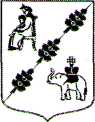 СОВЕТ ДЕПУТАТОВ  МУНИЦИПАЛЬНОГО ОБРАЗОВАНИЯ КОБРИНСКОГО СЕЛЬСКОГО ПОСЕЛЕНИЯ ГАТЧИНСКОГО МУНИЦИПАЛЬНОГО РАЙОНА ЛЕНИНГРАДСКОЙ ОБЛАСТИ (четвертого созыва)РЕШЕНИЕРуководствуясь решением Совета депутатов муниципального образования  Кобринского  сельского поселения Гатчинского муниципального района  от 02 ноября 2022 года № 37 «Об утверждении  проекта Устава муниципального образования Кобринского сельского поселения Гатчинского муниципального района Ленинградской области в новой редакции и назначении публичных слушаний, проведенными 07 декабря 20222 года публичными слушаниями, на  основании  ст. 44 Федерального закона от 06 октября  2003 года № 131-ФЗ «Об общих принципах организации местного самоуправления в Российской Федерации»,  руководствуясь Уставом муниципального образования Кобринского сельского поселения Гатчинского муниципального района Ленинградской области, Совет депутатов Кобринского сельского поселенияРЕШИЛ:1.Утвердить новую редакцию Устава муниципального образования Кобринского сельского поселения Гатчинского муниципального района Ленинградской области (Приложение 1).2.Поручить Главе муниципального образования Кобринского сельского поселения Н.Л. Деминенко направить новую редакцию Устава в регистрирующий орган в течение 15 дней со дня его принятия.3. Поручить Главе муниципального образования Кобринского сельского поселения Н. Л. Деминенко опубликовать в информационном бюллетене «Кобринский вестник» новую редакцию Устава муниципального образования Кобринское сельское поселение Гатчинского муниципального района в течение 7 дней со дня его поступления из территориального органа уполномоченного федерального органа исполнительной власти в сфере регистрации уставов муниципальных образований.4. Настоящее решение вступает в силу с момента государственной регистрации и подлежит официальному опубликованию в информационном бюллетене «Кобринский вестник».Глава муниципального образованияКобринского сельского поселения                                       Н.Л. ДеминенкоПриложение 1  решению Совета депутатов Кобринского сельского поселенияот 22.12..2022 года №50УСТАВМУНИЦИПАЛЬНОГО ОБРАЗОВАНИЯКОБРИНСКОГО СЕЛЬСКОГО ПОСЕЛЕНИЯГАТЧИНСКОГО МУНИЦИПАЛЬНОГО РАЙОНАЛЕНИНГРАДСКОЙ ОБЛАСТИ(в новой редакции)2022 годГЛАВА 1. ОБЩИЕ ПОЛОЖЕНИЯСтатья 1. Наименование, статус муниципального образования1. Муниципальное образование Кобринское сельское поселение Гатчинского муниципального района Ленинградской области имеет полное и сокращенное наименование. 2. Полное наименование муниципального образования – муниципальное образование Кобринское сельское поселение Гатчинского муниципального района Ленинградской области (далее – поселение, муниципальное образование). 3. Сокращенное наименование – МО Кобринское сельское поселение и наименование, установленное в части второй данной статьи, равнозначны. Допускается использование сокращенной формы наименования в официальных символах поселения, наименованиях органов местного самоуправления, выборных и иных должностных лиц местного самоуправления, а также в иных случаях, касающихся осуществления местного самоуправления. 4. МО Кобринское сельское поселение наделено статусом сельского поселения, входящим в состав Гатчинского муниципального района Ленинградской области.Статья 2. Территориальное устройство1. Границы МО Кобринское сельское поселение установлены законом Ленинградской области от 15.06.2010 № 32-оз «Об административно-территориальном устройстве Ленинградской области и порядке его изменения». 2. В состав территории МО Кобринское сельское поселение входят земли независимо от форм собственности и целевого назначения:3. В состав территории МО Кобринское сельское поселение входят населенные пункты: с. Воскресенское, п. Высокоключевой, п. Карташевская, д. Кобрино, п. Кобринское, д. Мельница, д. Меньково, д. Новокузнецово, д. Пижма, д. Погост, д. Покровка, п. Прибытково, д. Руново, д. Старое Колено, п. Суйда, п. Суйда (при станции). 4. Административным центром МО Кобринское сельское  поселение является – поселок Кобринское Гатчинского муниципального района Ленинградской области.Статья 3. Правовая основа осуществления местного самоуправленияПравовую основу местного самоуправления в МО Кобринское  сельское поселение составляют общепризнанные принципы и нормы международного права, международные договоры Российской Федерации, Конституция Российской Федерации, федеральные конституционные законы, федеральные законы, издаваемые в соответствии с ними иные нормативные правовые акты Российской Федерации (указы и распоряжения Президента Российской Федерации, постановления и распоряжения Правительства Российской Федерации, иные нормативные правовые акты федеральных органов исполнительной власти), Устав Ленинградской области, законы и иные нормативные правовые акты Ленинградской области, настоящий Устав, решения, принятые на местных референдумах и иные муниципальные правовые акты МО Кобринское  сельское поселение, предусмотренные настоящим Уставом.Статья 4. Структура органов местного самоуправления1. Структуру органов местного самоуправления МО Кобринское сельское поселение составляют: 1) представительный орган поселения - Совет депутатов Кобринского сельского поселения Гатчинского муниципального района Ленинградской области (сокращенное наименование - Совет депутатов Кобринского сельского поселения); 2) Глава Кобринского сельского поселения Гатчинского муниципального района Ленинградской области (сокращенное наименование –глава Кобринского сельского поселения);3) исполнительно-распорядительный орган поселения - администрация муниципального образования Кобринского сельского поселения Гатчинского муниципального района Ленинградской области (сокращенное наименование – Администрация Кобринского сельского поселения);2. Должностными лицами местного самоуправления муниципального образования Кобринское сельское поселение Гатчинского муниципального района Ленинградской области являются: 1) Глава Кобринского сельского поселения, исполняющий полномочия председателяСовет депутатов Кобринского сельского поселения; 2) Глава администрации Кобринского сельского поселения. 3.Изменение структуры органов местного самоуправления и должностных лиц местного самоуправления МО Кобринскоесельское поселение осуществляется путем внесения изменений в настоящий Устав. 4. Органы местного самоуправления и должностные лица местного самоуправления муниципального образования Кобринское сельское поселение Гатчинского муниципального района Ленинградской области находятся по адресу: улица Центральная, дом 16, п. Кобринское, Гатчинский муниципальный район Ленинградская область, 188355, сайт администрации https://кобринское.рф/,  электронная почта - kobrino@yandex.ruСтатья 5. Официальные символы1. Официальные символы МО Кобринское сельское поселение устанавливаются в соответствии с федеральным законодательством и геральдическими правилами, отражают исторические, культурные, национальные и иные местные традиции и особенности. 2. Официальные символы МО Кобринскоесельское поселение и порядок их официального использования устанавливаются решением Совет депутатов Кобринского сельского поселения. 3. Герб муниципального образования Кобринское сельское поселение Гатчинского муниципального района Ленинградской области утвержден решением Совет депутатов Кобринского сельского поселения от 25.06.2020 г. № 25 «Об утверждении Положений об официальных символах муниципального образования Кобринского сельского поселения» и внесен в Государственный геральдический регистр Российской Федерации с присвоением регистрационного номера 2194.4. Флаг муниципального образования Кобринское сельское поселение Гатчинского муниципального района Ленинградской области утвержден решением Совет депутатов Кобринского сельского поселения от 25.06.2020 г. № 25 «Об утверждении Положений об официальных символах муниципального образования Кобринского сельского поселения» и внесен в Государственный геральдический регистр Российской Федерации с присвоением регистрационного номера 2195.ГЛАВА 2. ВОПРОСЫ МЕСТНОГО ЗНАЧЕНИЯСтатья 6. Перечень вопросов местного значения1. К вопросам местного значения муниципального образования Кобринское сельское поселение в соответствии с Федеральным законом от 06.10.2003 № 131-ФЗ «Об общих принципах организации местного самоуправления в Российской Федерации» (далее - Федеральный закон от 06.10.2003 № 131-ФЗ) относятся: 1) составление и рассмотрение проекта бюджета МО Кобринское сельское  поселение утверждение и исполнение бюджета МО Кобринское сельское  поселение, осуществление контроля за его исполнением, составление и утверждение отчета об исполнении бюджета МО Кобринское сельское поселение; 2) установление, изменение и отмена местных налогов и сборов МО Кобринское сельское  поселение; 3) владение, пользование и распоряжение имуществом, находящимся в муниципальной собственности МО Кобринское сельское  поселение; 4) обеспечение первичных мер пожарной безопасности в границах населенных пунктов МО Кобринское сельское  поселение; 5) создание условий для обеспечения жителей МО Кобринское сельское  поселение услугами связи, общественного питания, торговли и бытового обслуживания; 6) создание условий для организации досуга и обеспечения жителей МО Кобринское сельское поселение услугами организаций культуры; 7) обеспечение условий для развития на территории МО Кобринское сельское  поселение физической культуры, школьного спорта и массового спорта, организация проведения официальных физкультурно-оздоровительных и спортивных мероприятий МО Кобринское сельское поселение; 8) формирование архивных фондов МО Кобринское сельское  поселение; 9) утверждение правил благоустройства территории МО Кобринское сельское  поселение, осуществление контроля за их соблюдением, организация благоустройства территории МО Кобринское сельское поселение в соответствии с указанными правилами; 10) присвоение адресов объектам адресации, изменение, аннулирование адресов, присвоение наименований элементам улично-дорожной сети (за исключением автомобильных дорог федерального значения, автомобильных дорог регионального или межмуниципального значения, местного значения муниципального района), наименований элементам планировочной структуры в границах МО Кобринское сельское  поселение, изменение, аннулирование таких наименований, размещение информации в государственном адресном реестре; 11) содействие в развитии сельскохозяйственного производства, создание условий для развития малого и среднего предпринимательства; 12) организация и осуществление мероприятий по работе с детьми и молодежью в поселении; 13) оказание поддержки гражданам и их объединениям, участвующим в охране общественного порядка, создание условий для деятельности народных дружин;14) принятия в соответствии с гражданским законодательством Российской Федерации решения о сносе самовольной постройки или приведении ее в соответствие с установленными требованиями. 2. К вопросам местного значения МО Кобринское сельское  поселение в соответствии с законодательством Ленинградской области относятся: 1) дорожная деятельность в отношении автомобильных дорог местного значения в границах населенных пунктов МО Кобринское  сельское поселение и обеспечение безопасности дорожного движения на них, включая создание и обеспечение функционирования парковок (парковочных мест), осуществление муниципального контроля за сохранностью автомобильных дорог местного значения в границах населенных пунктов МО Кобринское  сельское поселение, организация дорожного движения, а также осуществление иных полномочий в области использования автомобильных дорог и осуществления дорожной деятельности в соответствии с законодательством Российской Федерации; 2) обеспечение проживающих в МО Кобринское сельское  поселение и нуждающихся в жилых помещениях малоимущих граждан жилыми помещениями, организация строительства и содержания муниципального жилищного фонда, создание условий для жилищного строительства, осуществление муниципального жилищного контроля, а также иных полномочий органов местного самоуправления в соответствии с жилищным законодательством; 3) участие в профилактике терроризма и экстремизма, а также в минимизации и ликвидации последствий проявлений терроризма и экстремизма в границах МО Кобринское сельское  поселение; 4) создание условий для реализации мер, направленных на укрепление межнационального и межконфессионального согласия, сохранение и развитие языков и культуры народов Российской Федерации, проживающих на территории МО Кобринское сельское  поселение, социальную и культурную адаптацию мигрантов, профилактику межнациональных (межэтнических) конфликтов; 5) участие в предупреждении и ликвидации последствий чрезвычайных ситуаций в границах МО Кобринское сельское поселение; 6) организация библиотечного обслуживания населения, комплектование и обеспечение сохранности библиотечных фондов библиотек МО Кобринское сельское поселение; 7) сохранение, использование и популяризация объектов культурного наследия (памятников истории и культуры), находящихся в собственности МО Кобринское сельское поселение, охрана объектов культурного наследия (памятников истории и культуры) местного (муниципального) значения, расположенных на территории МО Кобринское сельское поселение; 8) создание условий для развития местного традиционного народного художественного творчества, участие в сохранении, возрождении и развитии народных художественных промыслов в МО Кобринское сельскоепоселение; 9) создание условий для массового отдыха жителей МО Кобринское сельское  поселение и организация обустройства мест массового отдыха населения, включая обеспечение свободного доступа граждан к водным объектам общего пользования и их береговым полосам; 10) участие в организации деятельности по накоплению (в том числе раздельному накоплению) и транспортированию твердых коммунальных отходов; 11) организация использования, охраны, защиты, воспроизводства городских лесов, лесов особо охраняемых природных территорий, расположенных в границах населенных пунктов МО Кобринское сельское поселение; 12) резервирование земель и изъятие земельных участков в границах МО Кобринское сельское поселение для муниципальных нужд, осуществление в случаях, предусмотренных Градостроительным кодексом Российской Федерации, осмотров зданий, сооружений и выдача рекомендаций об устранении выявленных в ходе таких осмотров нарушений; 13) организация ритуальных услуг и содержание мест захоронения; 14) создание, содержание и организация деятельности аварийно-спасательных служб и аварийно-спасательных формирований на территории МО Кобринское сельское поселение; 15) осуществление мероприятий по обеспечению безопасности людей на водных объектах, охране их жизни и здоровья; 16) создание, развитие и обеспечение охраны лечебно-оздоровительных местностей и курортов местного значения на территории МО Кобринское сельское  поселение, а также осуществление муниципального контроля в области использования и охраны особо охраняемых природных территорий местного значения; 17) осуществление в пределах, установленных водным законодательством Российской Федерации, полномочий собственника водных объектов, информирование населения об ограничениях их использования; 18) осуществление муниципального лесного контроля;19) предоставление помещения для работы на обслуживаемом административном участке МО Кобринское сельское поселение сотруднику, замещающему должность участкового уполномоченного полиции; 20) оказание поддержки социально ориентированным некоммерческим организациям в пределах полномочий, установленных статьями 31.1 и 31.3 Федерального закона от 12.01.1996 № 7-ФЗ «О некоммерческих организациях»; 21) обеспечение выполнения работ, необходимых для создания искусственных земельных участков для нужд МО Кобринское сельское  поселение, проведение открытого аукциона на право заключить договор о создании искусственного земельного участка в соответствии с федеральным законом; 22) осуществление мер по противодействию коррупции в границах МО Кобринское сельское  поселение; 23) участие в соответствии с Федеральным законом от 24.07.2007 № 221-ФЗ «О государственном кадастре недвижимости» в выполнении комплексных кадастровых работ;24) организация в границах МО Кобринское сельское поселение электро-, тепло-,  газо- и водоснабжения населения, водоотведения, снабжения населения топливом в пределах полномочий, установленных законодательством Российской Федерации.Статья 7. Права органов местного самоуправления на решение вопросов, не отнесенных к вопросам местного значения поселений   1. Органы местного самоуправления МО Кобринское сельское  поселение имеют право на: 1) создание музеев МО Кобринское сельское  поселение; 2) совершение нотариальных действий, предусмотренных законодательством;3) участие в осуществлении деятельности по опеке и попечительству; 4) создание условий для осуществления деятельности, связанной с реализацией прав местных национально-культурных автономий на территории МО Кобринское сельское поселение; 5) оказание содействия национально-культурному развитию народов Российской Федерации и реализации мероприятий в сфере межнациональных отношений на территории МО Кобринское сельское поселение; 6) участие в организации и осуществлении мероприятий по мобилизационной подготовке муниципальных предприятий и учреждений, находящихся на территории МО Кобринское сельское  поселение; 7) создание муниципальной пожарной охраны;8) создание условий для развития туризма; 9) оказание поддержки общественным объединениям инвалидов, а также созданным общероссийскими общественными объединениями инвалидов организациям в соответствии с Федеральным законом от 24.11.1995 № 181-ФЗ «О социальной защите инвалидов в Российской Федерации»; 10) предоставление гражданам жилых помещений муниципального жилищного фонда по договорам найма жилых помещений жилищного фонда социального использования в соответствии с жилищным законодательством; 11) осуществление деятельности по обращению с животными без владельцев, обитающими на территории МО Кобринское сельское  поселение; 12) осуществление мероприятий в сфере профилактики правонарушений, предусмотренных Федеральным законом «Об основах системы профилактики правонарушений в Российской Федерации»; 13) оказание содействия развитию физической культуры и спорта инвалидов, лиц с ограниченными возможностями здоровья, адаптивной физической культуры и адаптивного спорта; 14) осуществление мероприятий по защите прав потребителей, предусмотренных Законом Российской Федерации от 07.02.1992 № 2300-1 «О защите прав потребителей».15) предоставление сотруднику, замещающему должность участкового уполномоченного полиции, и членам его семьи жилого помещения на период замещения сотрудником указанной должности;16) осуществление мероприятий по оказанию помощи лицам, находящимся в состоянии алкогольного, наркотического или иного токсического опьянения.2. Органы местного самоуправления МО Кобринское  сельское поселение вправе решать вопросы, указанные в части 1 настоящей статьи, участвовать в осуществлении иных государственных полномочий (не переданных им в соответствии со статьей 19 Федерального закона от 06.10.2003 № 131-ФЗ), если это участие предусмотрено федеральными законами, а также решать иные вопросы, не отнесенные к компетенции органов местного самоуправления других муниципальных образований, органов государственной власти и не исключенные из их компетенции федеральными законами и законами Ленинградской области, за счет доходов местных бюджетов, за исключением межбюджетных трансфертов, предоставленных из бюджетов бюджетной системы Российской Федерации, и поступлений налоговых доходов по дополнительным нормативам отчислений.Статья 8.  Осуществление органами местного самоуправления отдельных государственных полномочий1. Полномочия органов местного самоуправления, установленные федеральными законами, законами Ленинградской области, по вопросам, не отнесенным Федеральным законом от 06.10.2003 № 131-ФЗ к вопросам местного значения, являются отдельными государственными полномочиями, передаваемыми для осуществления органам местного самоуправления МО Кобринское сельское поселение. 2. Финансовое обеспечение отдельных государственных полномочий, переданных органам местного самоуправления МО Кобринское сельское поселение, осуществляется только за счет предоставляемых местному бюджету субвенций из соответствующих бюджетов. 3. По решению Совет депутатов Кобринского сельского поселения, для осуществления переданных им отдельных государственных полномочий могут быть дополнительно использованы собственные материальные ресурсы и финансовые средства в случаях наличия свободных материальных ресурсов и получения дополнительных доходов бюджета МО Кобринское сельское поселение.4. Расходы за счет средств бюджета МО Кобринское сельское поселение (за исключением финансовых средств, передаваемых местному бюджету на осуществление целевых расходов) на осуществление не переданных полномочий, если возможность осуществления таких расходов предусмотрена федеральными законами, осуществляются по решению Совет депутатов Кобринского сельского поселения. 5. По решению Совет депутатов Кобринского сельского поселенияза счет средств местного бюджета (за исключением финансовых средств, передаваемых местному бюджету на осуществление целевых расходов) могут устанавливаться дополнительные меры социальной поддержки и социальной помощи для отдельных категорий граждан вне зависимости от наличия в федеральных законах положений, устанавливающих указанное право.ГЛАВА 3. ФОРМЫ НЕПОСРЕДСТВЕННОГО ОСУЩЕСТВЛЕНИЯ НАСЕЛЕНИЕМ МЕСТНОГО САМОУПРАВЛЕНИЯ И УЧАСТИЯ НАСЕЛЕНИЯ В ОСУЩЕСТВЛЕНИИ МЕСТНОГО САМОУПРАВЛЕНИЯСтатья 9. Формы непосредственного осуществления населением местного самоуправленияНаселение МО Кобринское сельское поселение непосредственно осуществляет местное самоуправление и участвует в осуществлении местного самоуправления в следующих формах: 1) местный референдум;2) муниципальные выборы;3) голосование по отзыву депутата Совета депутатов МО Кобринское сельское поселение;4) голосование по вопросам изменения границ и преобразования МО Кобринское сельское поселение;5) сход граждан;6) правотворческая инициатива граждан;7) территориальное общественное самоуправление;8) староста сельского населенного пункта;9) публичные слушания, общественные обсуждения;10) собрание граждан;11) конференция граждан (собрание делегатов);12) опрос граждан;13) обращения граждан в органы местного самоуправления;14) общественный совет;15) инициативная комиссия;16) другие формы, не противоречащие Конституции Российской Федерации, федеральным законам, Уставу Ленинградской области и законам Ленинградской областиСтатья 10. Местный референдумПорядок назначения и проведения местного референдума, принятия решения на референдуме, опубликования итогов референдума определяется в соответствии с Федеральным законом от 12.06.2002 № 67-ФЗ «Об основных гарантиях избирательных прав и права на участие в референдуме граждан Российской Федерации» (далее – Федеральный закон от 12.06.2002 № 67-ФЗ) и принимаемым в соответствии с ним законом Ленинградской области для проведения местного референдумаСтатья 11. Муниципальные выборы1. Муниципальные выборы проводятся в целях избрания депутатов Совет депутатов Кобринского сельского поселения на основе всеобщего, равного и прямого избирательного права при тайном голосовании в соответствии с законом Ленинградской области.2.Муниципальные выборы назначаются Советом депутатов Кобринского сельского поселения. 3.Гарантии избирательных прав граждан при проведении муниципальных выборов, порядок назначения, подготовки, проведения, установления итогов и определение результатов муниципальных выборов устанавливаются Федеральным законом от 12.06.2002 № 67- ФЗ «Об основных гарантиях избирательных прав и права на участие в референдуме граждан Российской Федерации»и принимаемым в соответствии с ним законом Ленинградской области.4. Итоги муниципальных выборов подлежат официальному опубликованию (обнародованию).Статья 12. Голосование по отзыву депутатаГолосование по отзыву депутата Совет депутатов Кобринского сельского поселения проводится по инициативе населения в порядке, установленном Федеральным законом от 12.06.2002 № 67-ФЗ «Об основных гарантиях избирательных прав и права на участие в референдуме граждан Российской Федерации» и принимаемым в соответствии с ним законом Ленинградской области для проведения местного референдума, с учетом особенностей, предусмотренных Федеральным законом от 06.10.2003 № 131-ФЗ. Основанием для отзыва депутата Совет депутатов Кобринского сельского поселения является вступившее в законную силу судебное решение, подтверждающее конкретные противоправные решения или действия (бездействие) указанных лиц. 3.  Граждане – инициаторы отзыва подают коллективное заявление о возбуждении процедуры голосования по отзыву в Совет депутатов Кобринского сельского поселения. 4. Заявление подается от имени инициативной группы численностью не менее 20 (двадцати) избирателей. Заявление должно быть подписано каждым членом инициативной группы лично с указанием фамилии, имени, отчества, дня, месяца и года рождения, адреса места жительства, серии и номера паспорта или заменяющего его документа. 5. В заявлении должны содержаться: предложение об отзыве депутата Совет депутатов Кобринского сельского поселения, мотивы отзыва, сведения об уполномоченном представителе инициативной группы: фамилия, имя, отчество, адрес места жительства, телефон.6. К заявлению должны быть приложены документы или их заверенные копии, подтверждающие наличие оснований для возбуждения процедуры отзыва. 7. В поддержку инициативы граждан по голосованию по отзыву депутата Совет депутатов Кобринского сельского поселения собираются подписи участников в количестве 5 (пяти) процентов от числа избирателей, зарегистрированных в избирательном округе МО Кобринское сельское поселение, от которого избран депутат, в отношении которого инициируется процедура отзыва, при этом число подписей не может быть менее 25. 8. Заявление об отзыве, поступившее в Совет депутатов Кобринского сельского поселения, подлежит рассмотрению на ближайшем заседании Совета депутатов Кобринского сельского поселения. 9. Со дня, следующего за днем принятия избирательной комиссией решения о разрешении сбора подписей в поддержку возбуждения процедуры отзыва, депутат Совета депутатов Кобринского сельского поселения вправе давать объяснения гражданам непосредственно или через средства массовой информации по поводу обстоятельств, ставших основанием для возбуждения процедуры отзыва.10. Депутат Совета депутатов Кобринского сельского поселения считается отозванным, если за отзыв проголосовало не менее половины избирателей, зарегистрированных в соответствующем избирательном округе МО Кобринское сельское поселение.11. Итоги голосования по отзыву депутата подлежат официальному опубликованию (обнародованию).Статья 13. Голосование по вопросам изменения границ и преобразованияМО Кобринское сельское поселениеГолосование по вопросам изменения границ МО Кобринское сельское поселение, преобразования МО Кобринское сельское поселение»назначается Советом депутатов Кобринского сельского поселения и проводится в порядке, установленном Федеральным законом от 12.06.2002 № 67-ФЗ «Об основных гарантиях избирательных прав и права на участие в референдуме граждан Российской Федерации», и принимаемым в соответствии с ним законом Ленинградской области для проведения местного референдума, с учетом особенностей, установленных Федеральным законом от 06.10.2003 № 131-ФЗ.Статья 14. Сход граждан1. В случаях, предусмотренных Федеральным законом от 06.10.2003 № 131-ФЗ, сход граждан может проводиться: 1) в населенном пункте МО Кобринское сельское поселение по вопросу изменения границ МО Кобринское сельское поселение, влекущего отнесение территории указанного населенного пункта к территории другого поселения; 2) в населенном пункте МО Кобринское сельское поселение по вопросу введения и использования средств самообложения граждан на территории данного населенного пункта; 3) в населенном пункте МО Кобринское сельское поселение по вопросу выдвижения кандидатуры старосты данного населенного пункта, а также по вопросу досрочного прекращения полномочий старосты данного населенного пункта. 2.Критерии определения границ части территории населенного пункта, входящего в состав МО Кобринское сельское поселение, на которой может проводиться сход граждан по вопросу введения и использования средств самообложения граждан, устанавливаются в соответствии с  Областным законом Ленинградской области от 30.11.2021 N 138-оз "Об установлении критериев определения границ части территории населенного пункта, входящего в состав поселения, городского округа Ленинградской области, на которой может проводиться сход граждан по вопросу введения и использования средств самообложения граждан".3.Сход граждан, предусмотренный настоящей статьей, правомочен при участии в нем более половины обладающих избирательным правом жителей населенного пункта (либо части его территории)или поселения. 4. В случае, если в населенном пункте отсутствует возможность одновременного совместного присутствия более половины обладающих избирательным правом жителей данного населенного пункта, сход граждан проводится поэтапно в срок, не превышающий одного месяца со дня принятия решения о проведении схода граждан. При этом лица, ранее принявшие участие в сходе граждан, на последующих этапах участия в голосовании не принимают. Решение схода граждан считается принятым, если за него проголосовало более половины участников схода граждан.5. Порядок организации и проведения схода граждан устанавливается решением Совета депутатов Кобринского сельского поселения и должен предусматривать заблаговременное оповещение жителей населенных пунктов муниципального образования о времени и месте проведения схода граждан; заблаговременное ознакомление с проектом муниципального правового акта и материалами по вопросам, выносимым на решение схода граждан, другие меры, обеспечивающие участие жителей населенных пунктов муниципального образования в сходе граждан.6. Решения, принятые на сходе граждан, подлежат официальному опубликованию (обнародованию) на основании решения Совета депутатов Кобринского сельского поселенияСтатья 15.Правотворческая инициатива граждан1. Под правотворческой инициативой понимается право граждан вносить на рассмотрение Совета депутатов Кобринского сельского поселения, администрации Кобринского сельского поселения и Главы Кобринского сельского поселения проекты муниципальных правовых актов по вопросам местного значения. 2. С правотворческой инициативой может выступить инициативная группа граждан, обладающих избирательным правом, в порядке, установленном решением Совета депутатов Кобринского сельского поселения. Минимальная численность инициативной группы граждан устанавливается вышеуказанным решением и не может превышать 3 (три) процента от числа жителей МО Кобринское сельское поселение, обладающих избирательным правом. 3. Проект муниципального правового акта, внесенный в порядке реализации правотворческой инициативы граждан, подлежит обязательному рассмотрению Советом депутатов Кобринского сельского поселения, администрацией Кобринского сельского поселения, Главой Кобринского сельского поселения в течение трех месяцев со дня его внесения с учетом требований Федерального закона от 06.10.2003 №131-ФЗ. Представителям инициативной группы граждан должна быть обеспечена возможность изложения своей позиции при рассмотрении указанного проекта.В случае, если принятие муниципального правового акта, проект которого внесен в порядке реализации правотворческой инициативы граждан, относится к компетенции коллегиального органа местного самоуправления, указанный проект должен быть рассмотрен на открытом заседании данного органа.4.Мотивированное решение, принятое по результатам рассмотрения проекта муниципального правового акта, внесенного в порядке реализации правотворческой инициативы граждан, в течение двух недель со дня его рассмотрения Советом депутатов Кобринского сельского поселения, администрацией Кобринского сельского поселения и Главой Кобринского сельского поселения официально в письменной форме доводится до сведения вынесшей его инициативной группы граждан. Статья 15.1. Инициативные проекты.1. В соответствии со статьей 26.1 Федерального закона № 131-ФЗ в целях реализации мероприятий, имеющих приоритетное значение для жителей поселения или его части, по решению вопросов местного значения или иных вопросов, право решения которых предоставлено органам местного самоуправления поселения, в Администрацию Кобринского сельского поселения может быть внесен инициативный проект.2. С инициативой о внесении инициативного проекта вправе выступить инициативная группа численностью не менее десяти граждан, достигших шестнадцатилетнего возраста и проживающих на территории поселения, органы территориального общественного самоуправления, староста сельского населенного пункта.3. Положение о Порядоке выдвижения, внесения, обсуждения, рассмотрения инициативных проектов, а также проведения их конкурсного отбора устанавливается Советом депутатов Кобринского сельского поселения с учетом положений, предусмотренных Федеральным законом № 131-ФЗ.Статья 16. Территориальное общественное самоуправление1. Под территориальным общественным самоуправлением понимается самоорганизация граждан по месту их жительства на части территории МО Кобринское сельское поселение для самостоятельного и под свою ответственность осуществления собственных инициатив по вопросам местного значения. 2. Границы территории, на которой осуществляется территориальное общественное самоуправление, устанавливаются решением Совет депутатов Кобринского сельского поселения по предложению населения, проживающего на данной территории. 3. Территориальное общественное самоуправление осуществляется непосредственно населением посредством проведения собраний и конференций граждан, а также посредством создания органов территориального общественного самоуправления.4. Территориальное общественное самоуправление осуществляется в пределах следующих территорий проживания граждан: подъезд многоквартирного жилого дома; многоквартирный жилой дом; группа жилых домов; жилой микрорайон, сельский населенный пункт и иных территорий. 5. В Уставе территориального общественного самоуправления устанавливаются положения, предусмотренные Законом № 131-ФЗ, а также порядок назначения и проведения, полномочия собрания граждан и конференции граждан по вопросам организации и осуществления территориального общественного самоуправления.6. Порядок организации и осуществления территориального общественного самоуправления, порядок выделения необходимых средств из местного бюджета и порядок регистрации Устава территориального общественного самоуправления условия определяются решением Совета депутатов Кобринского сельского поселения.Статья 17. Староста сельского населенного пункта1. Для организации взаимодействия Совет депутатов Кобринского сельского поселения, администрации Кобринского сельского поселения и жителей населенного пункта при решении вопросов местного значения в населенном пункте МО Кобринское сельское поселение назначается староста сельского населенного пункта (далее - староста).2. Староста назначается Советом депутатов Кобринского сельского поселения по представлению схода граждан населенного пункта из числа лиц, проживающих на территории данного населенного пункта и обладающих избирательным правом. 3. Староста не является лицом, замещающим государственную должность, должность государственной гражданской службы, муниципальную должность или должность муниципальной службы, не может состоять в трудовых отношениях и иных непосредственно связанных с ними отношениях с органами местного самоуправления. 4. Старостой не может быть назначено лицо: 1) замещающее государственную должность, должность государственной гражданской службы, муниципальную должность или должность муниципальной службы; 2) признанное судом недееспособным или ограниченно дееспособным; 3) имеющее непогашенную или неснятую судимость. 5. Срок полномочий старосты составляет 5 лет. Полномочия старосты прекращаются досрочно по решению Совет депутатов Кобринского сельского поселения по представлению схода граждан данного населенного пункта, а также в случаях, установленных пунктами 1 - 7 части 10 статьи 40 Федерального закона от 06.10.2003 № 131-ФЗ. 6. Староста имеет удостоверение, которое подписывается Главой Кобринского сельского поселения. Форма удостоверения старосты утверждается решением Совета депутатов Кобринского сельского поселения. 7. Староста для решения возложенных на него задач: 1) содействует в реализации прав и законных интересов жителей населенного пункта, в том числе посредством направления обращений, заявлений и других документов в органы местного самоуправления, органы государственной власти, руководителям предприятий, организаций, учреждений, от которых зависит решение вопроса, затрагивающего интересы жителей населенного пункта;2) организует участие жителей сельского населенного пункта в выполнении на добровольной основе социально значимых для поселения работ, если органом местного самоуправления МО Кобринское сельское поселение принято решение о привлечении граждан к выполнению таких работ;3) оказывает содействие органам местного самоуправления МО Кобринское сельское поселение по выявлению лиц, нуждающихся в социальном обслуживании;4) содействует организации и проведению собраний (конференций) граждан по вопросам, связанным с выдвижением (реализацией) инициативных предложений жителей части территории МО Кобринское сельское поселение, включенной в границы сельского населенного пункта, старостой которого он назначен, а также направляет в Администрацию Кобринского сельского поселения сведения об инициативных предложениях для включения в муниципальную программу в соответствии с утвержденным решением Совет депутатов Кобринского сельского поселения порядком выдвижения инициативных предложений и участия населения части территории МО Кобринское сельское поселение в реализации инициативных предложений, осуществления контроля за их реализацией;5) оказывает содействие органам местного самоуправления МО Кобринское сельское поселение в обеспечении первичных мер пожарной безопасности в границах сельского населенного пункта, старостой которого он назначен;6) исполняет полномочия члена общественного совета в случае избрания его в состав общественного совета;7) осуществляет иные полномочия и права, предусмотренные законами Ленинградской области. 8. Староста исполняет свои полномочия на общественной (безвозмездной) основе. Администрацией Кобринского сельского поселения может осуществляться возмещение затрат, связанных с исполнением старостой полномочий, в порядке и размере, установленных решением Совет депутатов Кобринского сельского поселения. 9. Староста ежегодно отчитывается о своей деятельности перед жителями сельского населенного пункта в порядке, установленном решением Совет депутатов Кобринского сельского поселения. 10. Контроль за соответствием деятельности старосты действующему законодательству, муниципальным правовым актам осуществляют органы местного самоуправления МО Кобринское сельское поселение в порядке, предусмотренном решением Совет депутатов Кобринского сельского поселения.Статья 18. Публичные слушания, общественные обсуждения1. Для обсуждения проектов муниципальных правовых актов по вопросам местного значения с участием жителей Советом депутатов Кобринского сельского поселения и Главой Кобринского сельского поселения могут проводиться публичные слушания. 2. Публичные слушания проводятся по инициативе населения, Совет депутатов Кобринского сельского поселения, Главы Кобринского сельского поселения или Главы администрации Кобринского сельского поселения. 3. Публичные слушания, проводимые по инициативе населения или Совета депутатов Кобринского сельского поселения, назначаются Советом депутатов Кобринского сельского поселения, а по инициативе Главы Кобринского сельского поселения или Главы администрации Кобринского сельского поселения - Главой Кобринского сельского поселения.4. На публичные слушания должны выноситься проекты муниципальных правовых актов, а также вопросы, указанные в части 3 статьи 28 Федерального закона от 06.10.2003 № 131-ФЗ. 5. Порядок организации и проведения публичных слушаний определяется решением Совет депутатов Кобринского сельского поселения и должен предусматривать заблаговременное оповещение жителей МО Кобринское сельское поселение о времени и месте проведения публичных слушаний, заблаговременное ознакомление с проектом муниципального правового акта, другие меры, обеспечивающие участие в публичных слушаниях жителей МО Кобринское сельское поселение, опубликование (обнародование) результатов публичных слушаний, включая мотивированное обоснование принятых решений.6. По проектам генеральных планов, проектам правил землепользования и застройки, проектам планировки территории, проектам межевания территории, проектам правил благоустройства территорий, проектам, предусматривающим внесение изменений в один из указанных утвержденных документов, проектам решений о предоставлении разрешения на условно разрешенный вид использования земельного участка или объекта капитального строительства, проектам решений о предоставлении разрешения на отклонение от предельных параметров разрешенного строительства, реконструкции объектов капитального строительства, вопросам изменения одного вида разрешенного использования земельных участков и объектов капитального строительства на другой вид такого использования при отсутствии утвержденных правил землепользования и застройки проводятся публичные слушания или общественные обсуждения в соответствии с законодательством о градостроительной деятельности.Статья 19. Собрание граждан1. Для обсуждения вопросов местного значения, информирования населения о деятельности Совет депутатов Кобринского сельского поселения, администрации Кобринского сельского поселения и Главы Кобринского сельского поселения е, осуществления территориального общественного самоуправления на части территории МО Кобринское сельское поселение могут проводиться собрания граждан. 2. Собрание граждан проводится по инициативе населения, Совета депутатов Кобринского сельского поселения, Главы Кобринского сельского поселения, а также в случаях, предусмотренных Уставом территориального общественного самоуправления. 3. Порядок проведения собрания граждан, его полномочия устанавливаются решением Совета депутатов Кобринского сельского поселения. 4. Собрание граждан, проводимое по инициативе Совета депутатов Кобринского сельского поселения назначается решением Совет депутатов Кобринского сельского поселения. 5. Собрание граждан, проводимое по инициативе Главы Кобринского сельского поселения, назначается постановлением Главы Кобринского сельского поселения. 6. Собрание граждан, проводимое по инициативе населения, назначается Советом депутатов Кобринского сельского поселения. Решение принимается на основании заявления гражданина (граждан), проживающего на территории МО Кобринское сельское поселение о проведении собрания граждан, проживающих на соответствующей территории МО Кобринское сельское поселение (части территории МО Кобринское сельское поселение). В заявлении должно быть указано, для обсуждения какого вопроса местного значения или получения какой информации о деятельности органов или должностных лиц местного самоуправления МО Кобринское сельское поселение инициируется проведение собрания граждан. Заявление о проведении собрания граждан рассматривается Советом депутатов Кобринского сельского поселения на очередном заседании. Решение Совет депутатов Кобринского сельского поселения о проведении собрания граждан должно содержать указание о дате, времени и месте проведения собрания граждан, а также подлежащих обсуждению вопросах местного значения, информации о деятельности органов или должностных лиц местного самоуправления. 7. Решение Совета депутатов Кобринского сельского поселения о проведении собрания граждан должно быть опубликовано (обнародовано) не позднее, чем за 7 дней до проведения собрания граждан. 8. Порядок назначения и проведения собрания граждан, а также полномочия собрания определяются Решением Совет депутатов Кобринского сельского поселения в соответствии с Федеральным законом №131-ФЗ, Уставом МО Кобринское сельское поселение.9. Итоги собрания граждан подлежат официальному опубликованию (обнародованию).Статья 20. Конференция граждан (собрание делегатов)1. В случаях, предусмотренных решением Совет депутатов Кобринского сельского поселения, Уставом территориального общественного самоуправления полномочия собрания граждан могут осуществляться конференцией граждан (собранием делегатов). 2. Порядок назначения и проведения конференции граждан (собрания делегатов), избрания делегатов определяется решением Совет депутатов Кобринского сельского поселения, Уставом территориального общественного самоуправления. 3. Итоги конференции граждан (собрания делегатов) подлежат официальному опубликованию.Статья 21. Опрос граждан1. Опрос граждан проводится на всей территории МО Кобринское сельское поселение или на части его территории для выявления мнения населения и его учета при принятии решений органами местного самоуправления и должностными лицами местного самоуправления, а также органами государственной власти. 2. Результаты опроса носят рекомендательный характер. 3.Решение о назначении опроса граждан принимается Советом депутатов муниципального образования Кобринское сельское поселение. Для проведения опроса граждан может использоваться официальный сайт муниципального образования в информационно-телекоммуникационной сети "Интернет".4. Решением Совета Кобринского сельского поселения о назначении опроса граждан устанавливаются:1) дата и сроки проведения опроса;2) формулировка вопроса (вопросов), предлагаемого (предлагаемых) при проведении опроса;3) методика проведения опроса;4) форма опросного листа;5) минимальная численность жителей муниципального образования, участвующих в опросе;6) порядок идентификации участников опроса в случае проведения опроса граждан с использованием официального сайта муниципального образования в информационно-телекоммуникационной сети "Интернет".5. Жители муниципального образования должны быть проинформированы о проведении опроса граждан не менее чем за 10 дней до его проведения.6. Финансирование мероприятий, связанных с подготовкой и проведением опроса граждан, осуществляется:1) за счет средств местного бюджета - при проведении опроса по инициативе органов местного самоуправления или жителей муниципального образования.Статья 22. Обращения граждан в органы местного самоуправления1. Граждане имеют право на индивидуальные и коллективные обращения в органы местного самоуправления МО Кобринское сельское поселение.2. Обращения граждан подлежат рассмотрению в порядке и сроки, установленные Федеральным законом от 2 мая 2006 года № 59-ФЗ «О порядке рассмотрения обращений граждан Российской Федерации». 3. Лица, виновные в нарушении порядка рассмотрения обращений граждан Российской Федерации, несут ответственность, предусмотренную законодательством Российской Федерации.Статья 23. Другие формы непосредственного осуществления населением местного самоуправления и участия в его осуществлении1. Наряду с предусмотренными Федеральным законом от 06.10.2003 № 131-ФЗ "Об общих принципах организации местного самоуправления в Российской Федерации" формами непосредственного осуществления населением местного самоуправления и участия населения в осуществлении местного самоуправления граждане вправе участвовать в осуществлении местного самоуправления в иных формах, не противоречащих Конституции Российской Федерации, федеральным законам и законам Ленинградской области.2. Формы непосредственного осуществления населением местного самоуправления в МО Кобринское сельское поселение, порядок организации и осуществления их деятельности определяется Решением Совета депутатов Кобринского сельского поселения.ГЛАВА 4. ОРГАНЫ МЕСТНОГО САМОУПРАВЛЕНИЯ И ДОЛЖНОСТНЫЕ ЛИЦА МЕСТНОГО САМОУПРАВЛЕНИЯСтатья 24. Совет депутатов Кобринского сельского поселения1. Совет депутатов Кобринского сельского поселения состоит из 10 (десяти) депутатов, избираемых на муниципальных выборах по многомандатным избирательным округам, образуемым на территории МО Кобринское сельское поселение. Совет депутатов Кобринского сельского поселения может обладать правами юридического лица. 2. Срок полномочий Совета депутатов Кобринского сельского поселения составляет 5 (пять) лет. 3. Совет депутатов Кобринского сельского поселения может осуществлять свои полномочия в случае избрания не менее 2/3 (двух третей) от установленной численности депутатов. 4. Депутаты осуществляют свои полномочия на непостоянной основе. На постоянной основе имеет право осуществлять полномочия 1 (один) депутат. 5. Организацию деятельности Совет депутатов Кобринского сельского поселения осуществляет избранный Глава Кобринского сельского поселения, исполняющий полномочия председателя Совет депутатов Кобринского сельского поселения. В случае временного отсутствия председателя его полномочия осуществляет заместитель председателя.6. Вновь избранный Совет депутатов Кобринского сельского поселения собирается на первое заседание не позднее, чем на десятый день со дня избрания в случае избрания не менее 2/3 (двух третей) от установленной численности депутатов. 7. Заседание Совета депутатов Кобринского сельского поселения правомочно, если на нем присутствуют не менее 50 (пятидесяти) процентов от числа избранных депутатов. 8. На первом заседании из состава Совет депутатов Кобринского сельского поселения избираются Глава Кобринского сельского поселения и представитель в Совет депутатов Гатчинского муниципального района Ленинградской области. 9. Порядок созыва, подготовки и проведения заседаний Совета депутатов Кобринского сельского поселения, рассмотрения и принятия решений, участия депутатов, должностных лиц администрации Кобринского сельского поселения, представителей общественности, населения в работе Совета депутатов Кобринского сельского поселения, а также порядок решения иных вопросов, в том числе материального, организационно-технического, правового обеспечения работы Совета депутатов Кобринского сельского поселения устанавливаются регламентом Совета депутатов Кобринского сельского поселения, утверждаемым решением Советом депутатов Кобринского сельского поселения. 10. Совет депутатов Кобринского сельского поселения решает вопросы, отнесенные к его компетенции, на заседаниях. Заседания созываются Главой Кобринского сельского поселения по мере необходимости, но не реже одного раза в 3 (три) месяца. Внеочередные заседания созываются по инициативе Главы Кобринского сельского поселения. 11. В Совете депутатов Кобринского сельского поселения в соответствии с регламентом образуются постоянные и временные комиссии, а также иные рабочие органы. 12. Депутат, выборное должностное лицо местного самоуправления, должен соблюдать ограничения, запреты, исполнять обязанности, которые установлены Федеральным законом от 25 декабря 2008 года N 273-ФЗ "О противодействии коррупции" и другими федеральными законами. Полномочия депутата, выборного должностного лица местного самоуправления прекращаются досрочно в случае несоблюдения ограничений, запретов, неисполнения обязанностей, установленных Федеральным законом от 25 декабря 2008 года N 273-ФЗ "О противодействии коррупции", Федеральным законом от 3 декабря 2012 года N 230-ФЗ "О контроле за соответствием расходов лиц, замещающих государственные должности, и иных лиц их доходам", Федеральным законом от 7 мая 2013 года N 79-ФЗ "О запрете отдельным категориям лиц открывать и иметь счета (вклады), хранить наличные денежные средства и ценности в иностранных банках, расположенных за пределами территории Российской Федерации, владеть и (или) пользоваться иностранными финансовыми инструментами».13. Проверка достоверности и полноты сведений о доходах, расходах, об имуществе и обязательствах имущественного характера, представляемых в соответствии с законодательством Российской Федерации о противодействии коррупции депутатом, выборным должностным лицом местного самоуправления, проводится по решению Губернатора Ленинградской области в порядке, установленном законом Ленинградской области. 14. При выявлении в результате проверки, проведенной в соответствии с частью 13 настоящей статьи, фактов несоблюдения ограничений, запретов, неисполнения обязанностей, которые установлены Федеральным законом от 25 декабря 2008 года N 273- ФЗ "О противодействии коррупции", Федеральным законом от 3 декабря 2012 года N 230- ФЗ "О контроле за соответствием расходов лиц, замещающих государственные должности, и иных лиц их доходам", Федеральным законом от 7 мая 2013 года N 79-ФЗ "О запрете отдельным категориям лиц открывать и иметь счета (вклады), хранить наличные денежные средства и ценности в иностранных банках, расположенных за пределами территории Российской Федерации, владеть и (или) пользоваться иностранными финансовыми инструментами",  Губернатор Ленинградской области  обращается с заявлением о досрочном прекращении полномочий депутата, выборного должностного лица местного самоуправления или применении в отношении указанных лиц иной меры ответственности в Совет депутатов Кобринского сельского поселения или в суд. Статья 25. Полномочия Совета депутатов Кобринского сельского поселения1. В исключительной компетенции Совет депутатов Кобринского сельского поселения находятся: 1) принятие Устава МО Кобринское сельское поселение и внесение в него изменений и дополнений; 2) утверждение местного бюджета и отчета о его исполнении; 3) установление, изменение и отмена местных налогов и сборов в соответствии с законодательством Российской Федерации о налогах и сборах; 4) утверждение стратегии социально-экономического развития МО Кобринское сельское поселение; 5) определение порядка управления и распоряжения имуществом, находящимся в муниципальной собственности; 6) определение порядка принятия решений о создании, реорганизации и ликвидации муниципальных предприятий, а также об установлении тарифов на услуги муниципальных предприятий и учреждений, выполнение работ, за исключением случаев, предусмотренных федеральными законами; 7) определение порядка участия МО Кобринское сельское поселение в организациях межмуниципального сотрудничества; 8) определение порядка материально-технического и организационного обеспечения деятельности органов местного самоуправления; 9) контроль за исполнением органами местного самоуправления и должностными лицами местного самоуправления полномочий по решению вопросов местного значения; 10) принятие решения об удалении Главы Кобринского сельского поселения в отставку; 11) утверждение правил благоустройства территории МО Кобринское сельское поселение. 2. Совет депутатов Кобринского сельского поселения: 1) заслушивает ежегодные отчеты Главы Кобринского сельского поселения, Главы администрации Кобринского сельского поселения  о результатах их деятельности, деятельности администрации Кобринского сельского поселения , в том числе о решении вопросов, поставленных Советом депутатов Кобринского сельского поселения е; 2) принимает решения о назначении местного референдума; 3) определяет порядок назначения и проведения собрания делегатов; 4) определяет порядок назначения и проведения собрания граждан; 5) определяет порядок назначения и проведения опроса граждан; 6) определяет порядок организации и проведения публичных слушаний; 7)определяет порядок заключения соглашений о передаче осуществления части полномочий органов местного самоуправления МО Кобринское сельское поселение органам местного самоуправления Гатчинского муниципального района Ленинградской области по решению вопросов местного значения за счет межбюджетных трансфертов; 8) устанавливает, по согласованию с органом исполнительной власти Ленинградской области, уполномоченным в области охраны объектов культурного наследия, порядок организации историко-культурного заповедника местного (муниципального) значения, его границу и режим его содержания; 9) согласовывает представления о внесении в единый государственный реестр объектов культурного наследия (памятников истории и культуры) народов Российской Федерации объектов культурного наследия местного (муниципального) значения; 10) устанавливает статус особо охраняемых природных территорий и объектов, их границы и регламент градостроительной деятельности, по представлению органов государственной власти; 11) утверждает планы и программы социально-экономического развития МО Кобринское сельское поселения, изменения и дополнения к ним, отчеты об их выполнении; 12) устанавливает в соответствии с законодательством цены и тарифы на товары и услуги, производимые и оказываемые муниципальными предприятиями; 13) утверждает перечень объектов муниципальной собственности, приобретение, отчуждение, создание и преобразование которых требуют согласия Совет депутатов Кобринского сельского поселения; 14) утверждает структуру администрации Кобринского сельского поселения  по представлению Главы администрации Кобринского сельского поселения ; 15) утверждает условия контракта для Главы администрации Кобринского сельского поселения  в части, касающейся осуществления полномочий по решению вопросов местного значения; 16) утверждает порядок проведения конкурса на замещения должности Главы администрации Кобринского сельского поселения ;17) принимает решение о резервировании и изъятии земельных участков в границах МО Кобринское сельское поселение для муниципальных нужд; 18) определяет условия приватизации муниципальных предприятий и муниципального имущества в соответствии с федеральным законодательством; 19) устанавливает размер дохода, приходящегося на каждого члена семьи, и стоимости имущества, находящегося в собственности членов семьи и подлежащего налогообложению, в целях признания граждан малоимущими и предоставления им по договорам социального найма жилых помещений муниципального жилищного фонда; 20) определяет порядок предоставления жилых помещений муниципального специализированного жилищного фонда; 21) устанавливает официальные символы МО Кобринское сельское поселение; 22) осуществляет международные и внешнеэкономические связи в соответствии с федеральными законами; 23) принимает решение о создании муниципальной пожарной охраны; 24) принимает решение о создании органа местного самоуправления МО Кобринское сельское поселение с правами юридического лица; 25) осуществляет право законодательной инициативы в Законодательном собрании Ленинградской области; 26) принимает решения о создании некоммерческих организаций в формах автономных некоммерческих организаций и фондов; 27) устанавливает порядок определения размера арендной платы, порядок, условия и сроки внесения арендной платы за земли, находящиеся в муниципальной собственности; 28) устанавливает в соответствии с законодательством порядок передачи и продажи муниципального жилья в собственность граждан и организаций, сдачи муниципального жилья в аренду; 29) устанавливает за счет средств МО Кобринское сельское поселение дополнительные меры социальной поддержки для граждан; 30) утверждает положение об администрации Кобринского сельского поселения 31) утверждает Уставы муниципальных предприятий и учреждений, хозяйственных обществ по представлению Главы администрации Кобринского сельского поселения , в случае если полномочия их учредителя исполняет Совет депутатов Кобринского сельского поселения, согласовывает Уставы муниципальных предприятий и учреждений, хозяйственных обществ, если полномочия их учредителя исполняет администрация Кобринского сельского поселения; 32) заслушивает отчеты руководителей муниципальных предприятий и учрежденийСтатья 26. Досрочное прекращение полномочий Совета депутатов Кобринского сельского поселения1. Полномочия Совета депутатов Кобринского сельского поселения прекращаются досрочно в случае, если судом установлено, что Советом депутатов Кобринского сельского поселения принято решение, противоречащее Конституции Российской Федерации, федеральным конституционным законам, федеральным законам, Уставу Ленинградской области, законам Ленинградской области, настоящему Уставу, а Совет депутатов Кобринского сельского поселения в течение трех месяцев со дня вступления в силу решения суда либо в течение иного предусмотренного решением суда срока не принял в пределах своих полномочий мер по исполнению решения суда, в том числе не отменил соответствующий нормативный правовой акт, Губернатор Ленинградской области в течение одного месяца после вступления в силу решения суда, установившего факт неисполнения данного решения, вносит в Законодательное собрание Ленинградской области проект закона Ленинградской области о роспуске Совет депутатов Кобринского сельского поселения. Полномочия Совет депутатов Кобринского сельского поселения прекращаются со дня вступления в силу закона Ленинградской области о его роспуске. 2. Полномочия Совета депутатов Кобринского сельского поселения также прекращаются: 1) в случае принятия Советом депутатов Кобринского сельского поселения поселение решения о самороспуске; 2) в случае вступления в силу решения суда о неправомочности данного состава депутатов Совет депутатов Кобринского сельского поселения, в том числе в связи со сложением депутатами своих полномочий; 3) в случае преобразования МО Кобринское сельское поселение, осуществляемого в соответствии со статьей 13 Федерального закона от 06.10.2003 № 131-ФЗ, а также в случае упразднения МО Кобринское сельское поселение; 4) в случае утраты МО Кобринское сельское поселение статуса в связи с его объединением с городским округом; 5) в случае увеличения численности избирателей МО Кобринское сельское поселение более чем на 25 процентов, произошедшего вследствие изменения границ МО Кобринское сельское поселение или объединения МО Кобринское сельское поселение с городским округом6) в случае нарушения срока издания муниципального правового акта, требуемого для реализации решения, принятого путем прямого волеизъявления граждан. 7) в случае, если соответствующим судом установлено, что избранный в правомочном составе Совет депутатов Кобринского сельского поселения в течение трех месяцев подряд не проводил правомочного заседания, Губернатор Ленинградской области в течение трех месяцев со дня вступления в силу решения суда, установившего данный факт, вносит в Законодательное собрание Ленинградской области проект закона о роспуске Совета депутатов Кобринского сельского поселения; 3. Досрочное прекращение полномочий Совета депутатов Кобринского сельского поселения влечет досрочное прекращение полномочий его депутатов.4. В случае досрочного прекращения полномочий Совета депутатов Кобринского сельского поселения досрочные выборы проводятся в сроки, установленные Федеральным законом от 12.06.2002 № 67-ФЗ "Об основных гарантиях избирательных прав и права на участие в референдуме граждан Российской Федерации"Статья 27. Порядок принятия решения Совета депутатовКобринского сельского поселения о самороспуске1. С инициативой принятия Советом депутатов Кобринского сельского поселения решения о самороспуске может выступить любой из депутатов, группа депутатов на заседании Совета депутатов Кобринского сельского поселения. 2. Инициатива о самороспуске оформляется в письменной форме. 3. Инициаторам самороспуска предоставляется слово на заседании Совета депутатов Кобринского сельского поселения при рассмотрении вопроса о самороспуске. 4. Решение о самороспуске принимается не менее чем 2/3 (двумя третями) голосов от установленной численности депутатов. 5. Решение Совета депутатов Кобринского сельского поселения о самороспуске вступает в силу по истечении 10 (десяти) дней со дня его официального опубликования.Статья 28. Депутат Совет депутатов Кобринского сельского поселения1. Срок полномочий депутата составляет 5 (пять) лет. 2. Полномочия депутата начинаются со дня его избрания и прекращаются со дня начала работы Совета депутатов Кобринского сельского поселения нового созыва. 3. Депутату обеспечиваются условия для беспрепятственного осуществления своих полномочий. 3.1 Депутату для осуществления своих полномочий на непостоянной основе гарантируется сохранение места работы (должности) на период, продолжительность которого составляет в совокупности 2 рабочих дня в месяц.4. Депутат должен соблюдать ограничения, запреты, исполнять обязанности, которые установлены Федеральным законом от 25.12.2008 № 273-ФЗ «О противодействии коррупции» и другими федеральными законами.5. К депутату, члену выборного органа местного самоуправления, выборному должностному лицу местного самоуправления, представившим недостоверные или неполные сведения о своих доходах, расходах, об имуществе и обязательствах имущественного характера, а также сведения о доходах, расходах, об имуществе и обязательствах имущественного характера своих супруги (супруга) и несовершеннолетних детей, если искажение этих сведений является несущественным, могут быть применены следующие меры ответственности:1) предупреждение;2) освобождение депутата, члена выборного органа местного самоуправления от должности в представительном органе муниципального образования, выборном органе местного самоуправления с лишением права занимать должности в представительном органе муниципального образования, выборном органе местного самоуправления до прекращения срока его полномочий;3) освобождение от осуществления полномочий на постоянной основе с лишением права осуществлять полномочия на постоянной основе до прекращения срока его полномочий;4) запрет занимать должности в представительном органе муниципального образования, выборном органе местного самоуправления до прекращения срока его полномочий;5) запрет исполнять полномочия на постоянной основе до прекращения срока его полномочий.Выборные должностные лица местного самоуправления не могут быть депутатами Государственной Думы Федерального Собрания Российской Федерации, сенаторами Российской Федерации, депутатами законодательных (представительных) органов государственной власти субъектов Российской Федерации, занимать иные государственные должности Российской Федерации, государственные должности субъектов Российской Федерации, а также должности государственной гражданской службы и должности муниципальной службы, если иное не предусмотрено федеральными законами. Выборное должностное лицо местного самоуправления не может одновременно исполнять полномочия депутата представительного органа муниципального образования, за исключением случаев, установленных настоящим Федеральным законом, иными федеральными законами.5.1. Порядок принятия решения о применении к депутату меры ответственности определяется муниципальным правовым актом в соответствии с законом Ленинградской области.6. Гарантии прав депутатов при привлечении их к уголовной или административной ответственности, задержании, аресте, обыске, допросе, совершении в отношении их иных уголовно-процессуальных и административно-процессуальных действий, а также при проведении оперативно-розыскных мероприятий в отношении депутатов, занимаемого ими жилого и (или) служебного помещения, их багажа, личных и служебных транспортных средств, переписки, используемых ими средств связи, принадлежащих им документов устанавливаются федеральными законами. 7. В целях обеспечения осуществления полномочий депутат: 1) направляет депутатские запросы в порядке, установленном решением Совета депутатов Кобринского сельского поселения; 2) вправе иметь помощников, работающих на общественных началах. 8. Депутаты вправе в установленном регламентом порядке создавать депутатские объединения. 9. Осуществляющие свои полномочия на постоянной основе депутат Совета депутатов Кобринского сельского поселения не вправе: 1) заниматься предпринимательской деятельностью лично или через доверенных лиц, участвовать в управлении коммерческой организацией или в управлении некоммерческой организацией (за исключением участия в управлении совета муниципальных образований Ленинградской области, иных объединений муниципальных образований, политической партией, профсоюзом, зарегистрированным в установленном порядке, участия в съезде (конференции) или общем собрании иной общественной организации, жилищного, жилищно-строительного, гаражного кооперативов, товарищества собственников недвижимости), кроме участия на безвозмездной основе в деятельности коллегиального органа организации на основании акта Президента Российской Федерации или Правительства Российской Федерации; представления на безвозмездной основе интересов МО Кобринское сельское поселение в органах управления и ревизионной комиссии организации, учредителем (акционером, участником) которой является муниципальное образование, в соответствии с муниципальными правовыми актами, определяющими порядок осуществления от имени МО Кобринское сельское поселение полномочий учредителя организации или управления находящимися в муниципальной собственности акциями (долями участия в уставном капитале); иных  случаев, предусмотренных федеральными законами; 2) заниматься иной оплачиваемой деятельностью, за исключением преподавательской, научной и иной творческой деятельности. При этом преподавательская, научная и иная творческая деятельность не может финансироваться исключительно за счет средств иностранных государств, международных и иностранных организаций, иностранных граждан и лиц без гражданства, если иное не предусмотрено международным договором Российской Федерации или законодательством Российской Федерации; 3) входить в состав органов управления, попечительских или наблюдательных советов, иных органов иностранных некоммерческих неправительственных организаций и действующих на территории Российской Федерации их структурных подразделений, если иное не предусмотрено международным договором Российской Федерации или законодательством Российской ФедерацииСтатья 29. Досрочное прекращение полномочий депутата1. Полномочия депутата прекращаются досрочно в случаях:1) смерти депутата; 2) отставки по собственному желанию;3) признания судом недееспособным или ограниченно дееспособным; 4) признания судом безвестно отсутствующим или объявления умершим; 5) вступления в отношении его в законную силу обвинительного приговора суда; 6) выезда за пределы Российской Федерации на постоянное место жительства; 7) прекращения гражданства Российской Федерации либо гражданства иностранного государства - участника международного договора Российской Федерации, в соответствии с которым иностранный гражданин имеет право быть избранным в органы местного самоуправления, наличия гражданства (подданства) иностранного государства либо вида на жительство или иного документа, подтверждающего право на постоянное проживание на территории иностранного государства гражданина Российской Федерации либо иностранного гражданина, имеющего право на основании международного договора Российской Федерации быть избранным в органы местного самоуправления, если иное не предусмотрено международным договором Российской Федерации;8) отзыва избирателями;9) досрочного прекращения полномочий Совета депутатов Кобринского сельского поселения; 10) призыва на военную службу или направления на заменяющую ее альтернативную гражданскую службу; 11) в иных случаях, установленных Федеральным законом от 06.10.2003 № 131-ФЗ и иными федеральными законами. 2. Полномочия депутата прекращаются досрочно в случае несоблюдения ограничений, установленных Федеральным законом от 06.10.2003 № 131-ФЗ. 3. Решение Совета депутатов Кобринского сельского поселения о досрочном прекращении полномочий депутата принимается не позднее чем через 30 (тридцать) дней со дня появления основания для досрочного прекращения полномочий, а если это основание появилось в период между сессиями Совет депутатов Кобринского сельского поселения, – не позднее чем через 3 (три) месяца со дня появления такого основания.Статья 30. Глава Кобринского сельского поселения1. Глава Кобринского сельского поселения является высшим должностным лицом МО Кобринское сельское поселение и наделяется Уставом МО Кобринское сельское поселение собственными полномочиями по решению вопросов местного значения.2. Глава Кобринского сельского поселения избирается из состава Совета депутатов Кобринского сельского поселения и исполняет полномочия его председателя. Избранным на должность Главы Кобринского сельского поселения считается кандидат, набравший более половины голосов от установленной настоящим Уставом численности депутатов Совета депутатов Кобринского сельского поселения. 3. Итоги голосования оформляются решением Совета депутатов Кобринского сельского поселения. Решение подписывается Главой Кобринского сельского поселения или депутатом Совета депутатов Кобринского сельского поселения, председательствующим на заседании Совета депутатов Кобринского сельского поселения в день заседания, и вступает в силу со дня его принятия. 4. Срок полномочий Главы Кобринского сельского поселения составляет 5 (пять) лет. 5. Полномочия Главы Кобринского сельского поселения начинаются со дня его вступления в должность и прекращаются в день вступления в должность вновь избранного Главы Кобринского сельского поселения, за исключением случаев досрочного прекращения полномочий.6. Глава Кобринского сельского поселения осуществляет свои полномочия на непостоянной основе. 7. Глава Кобринского сельского поселения осуществляет организацию деятельности Совета депутатов Кобринского сельского поселения. 8. Глава Кобринского сельского поселения подконтролен и подотчетен населению и Совету депутатов Кобринского сельского поселения. 9. Глава Кобринского сельского поселения должен соблюдать ограничения, запреты, исполнять обязанности, которые установлены Федеральным законом от 25.12.2008 № 273-ФЗ «О противодействии коррупции», Федеральным законом от 03.12.2012 № 230-ФЗ «О контроле за соответствием расходов лиц, замещающих государственные должности, и иных лиц их доходам», Федеральным законом от 07.05.2013 № 79-ФЗ «О запрете отдельным категориям лиц открывать и иметь счета (вклады), хранить наличные денежные средства и ценности в иностранных банках, расположенных за пределами территории Российской Федерации, владеть и (или) пользоваться иностранными финансовыми инструментами». Статья 31. Полномочия Главы Кобринского сельского поселенияГлава Кобринского сельского поселения обладает следующими полномочиями: 1) представляет муниципальное образование в отношениях с органами местного самоуправления других муниципальных образований, органами государственной власти, гражданами и организациями, без доверенности действует от имени муниципального образования; 2) подписывает и обнародует в порядке, установленном настоящим Уставом, нормативные правовые акты, принятые советом депутатов; 3) издает в пределах своих полномочий правовые акты; 4) вправе требовать созыва внеочередного заседания совета депутатов; 5) обеспечивает осуществление органами местного самоуправления полномочий по решению вопросов местного значения и отдельных государственных полномочий, переданных органам местного самоуправления федеральными законами и законами Ленинградской области; 6) выдает доверенности на представление интересов муниципального образования, Совет депутатов Кобринского сельского поселения; 7) выступает представителем нанимателя (работодателем) – для главы администрации, работников аппарата Совета депутатов Кобринского сельского поселения, выполняющих обязанности по техническому обеспечению деятельности Совета депутатов Кобринского сельского поселения, руководителей предприятий, учреждений, в случае если полномочия их учредителя исполняет Совет депутатов Кобринского сельского поселения.Статья 32. Досрочное прекращение полномочийГлавы Кобринского сельского поселения 1. Полномочия Главы Кобринского сельского поселения прекращаются досрочно в случае: 1) смерти; 2) отставки по собственному желанию; 3) удаления в отставку в соответствии со статьей 74.1 Федерального закона от 06.10.2003 № 131-ФЗ; 4) отрешения от должности в соответствии со статьей 74 Федерального закона 06.10.2003 № 131-ФЗ; 5) признания судом недееспособным или ограниченно дееспособным; 6) признания судом безвестно отсутствующим или объявления умершим; 7) вступления в отношении его в законную силу обвинительного приговора суда;8) выезда за пределы Российской Федерации на постоянное место жительства; 9)прекращения гражданства Российской Федерации либо гражданства иностранного государства - участника международного договора Российской Федерации, в соответствии с которым иностранный гражданин имеет право быть избранным в органы местного самоуправления, наличия гражданства (подданства) иностранного государства либо вида на жительство или иного документа, подтверждающего право на постоянное проживание на территории иностранного государства гражданина Российской Федерации либо иностранного гражданина, имеющего право на основании международного договора Российской Федерации быть избранным в органы местного самоуправления, если иное не предусмотрено международным договором Российской Федерации;10) отзыва избирателями; 11) установленной в судебном порядке стойкой неспособности по состоянию здоровья осуществлять полномочия Главы Кобринского сельского поселения; 12) преобразования МО Кобринское сельское поселение, осуществляемого в соответствии со статьей 13 Федерального закона от 06.10.2003 № 131-ФЗ, а также в случае упразднения МО Кобринское сельское поселение;13) утраты МО Кобринское сельское поселение статуса сельского поселения в связи с его объединением с городским округом; 14) увеличения численности избирателей МО Кобринское сельское поселение более чем на 25 процентов, произошедшего вследствие изменения границ МО Кобринское сельское поселение или объединения его с городским округом. 2. В случае досрочного прекращения полномочий Главы Кобринского сельского поселения либо применения к нему по решению суда мер процессуального принуждения в виде заключения под стражу или временного отстранения от должности его полномочия временно исполняет заместитель главы Кобринского сельского поселения - заместитель председателя Совета депутатов Кобринского сельского поселения. 3. В случае досрочного прекращения полномочий Главы поселения избрание Главы поселения осуществляется не позднее чем через шесть месяцев со дня такого прекращения полномочий.  При этом если до истечения срока полномочий совета депутатов осталось менее шести месяцев, избрание главы поселения из состава совета депутатов поселения осуществляется на первом заседании вновь избранного совета депутатов поселения. 4. В случае, если Глава поселения, полномочия которого прекращены досрочно на основании правового акта Губернатора Ленинградской области об отрешении от должности главы поселения либо на основании решения Совета депутатов об удалении Главы поселения в отставку, обжалует данные правовой акт или решение в судебном порядке, совет депутатов не вправе принимать решение об избрании Главы поселения до вступления решения суда в законную силу.Статья 33. Администрация Кобринского сельского поселения1. Администрация Кобринского сельского поселениянаделяется настоящим Уставом полномочиями по решению вопросов местного значения и полномочиями для осуществления отдельных государственных полномочий, переданных органам местного самоуправления МО Кобринское сельское поселение федеральными законами и законами Ленинградской области. 2. Администрация Кобринского сельского поселенияобладает правами юридического лица и является муниципальным казенным учреждением, подлежащими государственной регистрации в соответствии с Федеральным законом от 8 августа 2001 года № 129-ФЗ «О государственной регистрации юридических лиц и индивидуальных предпринимателей». Юридический адрес администрации Кобринского сельского поселения:188355, Россия, Ленинградская область, Гатчинский район, поселок Кобринское, ул. Центральная, дом 16.3. Администрация Кобринского сельского поселения: 1) разрабатывает проекты местного бюджета, планов, программ, решений, представляемых Главой Кобринского сельского поселения на рассмотрение Совет депутатов Кобринского сельского поселения; 2) исполняет местный бюджет и представляет на утверждение Совета депутатов Кобринского сельского поселения отчет о его исполнении; 3) регистрирует Устав территориального общественного самоуправления в порядке, установленном решением Совета депутатов Кобринского сельского поселения; 4) заключает договоры с органами территориального общественного самоуправления в случае использования ими средств местного бюджета; 5) осуществляет отдельные государственные полномочия, переданные администрации Кобринского сельского поселения федеральными законами и законами Ленинградской области; 6) осуществляет муниципальный контроль в порядке, установленном регламентами муниципального контроля, утверждаемыми администрацией Кобринского сельского поселения; 7) осуществляет функции и полномочия учредителя в отношении учрежденных администрацией Кобринского сельского поселениямуниципальных предприятий и учреждений, в том числе определяет условия, порядок и цели их деятельности, утверждает их уставы, назначает на должности и освобождает от должности их руководителей, заслушивает отчеты об их деятельности; 8) заключает соглашения с администрацией Гатчинского муниципального района Ленинградской области в порядке, установленном решением Совета депутатов Кобринского сельского поселения; 9) обеспечивает содержание и использование находящихся в муниципальной собственности жилищного фонда и нежилых помещений и иного имущества; 10) утверждает схему размещения нестационарных торговых объектов в порядке, установленном уполномоченным органом исполнительной власти Ленинградской области; 11) организует и проводит мониторинг муниципального контроля в соответствии с методикой, утвержденной Правительством Российской Федерации;12) обладает полномочиями по организации теплоснабжения, предусмотренными Федеральным законом от 27.07.2010 № 190-ФЗ «О теплоснабжении»; 13) обладает полномочиями в сфере водоснабжения и водоотведения, предусмотренными Федеральным законом от 07.12.2011 № 416-ФЗ «О водоснабжении и водоотведении»; 14) осуществляет организационное и материально-техническое обеспечение подготовки и проведения муниципальных выборов, местного референдума, голосования по отзыву депутата, голосования по вопросам изменения границ и преобразования МО Кобринское сельское поселение; 15) осуществляет организацию выполнения стратегии социально-экономического развития МО Кобринское сельское поселение, а также организацию сбора статистических показателей, характеризующих состояние экономики и социальной сферы МО Кобринское сельское поселение, и предоставление указанных данных органам государственной власти в порядке, установленном Правительством Российской Федерации; 16) осуществляет разработку и утверждение программ комплексного развития систем транспортной, коммунальной, социальной инфраструктуры МО Кобринское сельское поселение, требования к которым устанавливаются Правительством Российской Федерации; 17) учреждает печатное средство массовой информации для опубликования муниципальных правовых актов, обсуждения проектов муниципальных правовых актов по вопросам местного значения, доведения до сведения жителей официальной информации о социально-экономическом и культурном развитии МО Кобринское сельское поселение, о развитии его общественной инфраструктуры и иной официальной информации (в официальных средствах массовой информации МО Кобринское сельское поселение); 18) осуществляет организацию профессионального образования и дополнительного профессионального образования депутатов, муниципальных служащих и работников муниципальных учреждений, организацию подготовки кадров для муниципальной службы в порядке, предусмотренном законодательством Российской Федерации; 19) осуществляет утверждение и реализацию муниципальных программ в области энергосбережения и повышения энергетической эффективности, организация проведения энергетического обследования многоквартирных домов, помещения в которых составляют муниципальный жилищный фонд в границах МО Кобринское сельское поселение, организация и проведение иных мероприятий, предусмотренных законодательством об энергосбережении и о повышении энергетической эффективности; 4. Администрация Кобринского сельского поселенияосуществляет иные полномочия в соответствии с федеральными законами, законами Ленинградской области, положением об Администрации Кобринского сельского поселения, если исполнение полномочий прямо не делегировано Совету депутатов Кобринского сельского поселения. 5. Администрация Кобринского сельского поселенияв соответствии с частью 2 статьи 17 Федерального закона от 06.10.2003 № 131-ФЗ принимает решения о привлечении граждан к выполнению на добровольной основе социально значимых для МО Кобринское сельское поселение работ (в том числе дежурств) в целях решения вопросов местного значения.Статья 34. Глава администрации Кобринского сельского поселения1. Глава администрации Кобринского сельского поселения – должностное лицо, назначаемое на должность по контракту, заключаемому по результатам конкурса на замещение указанной должности. 2. Порядок проведения конкурса на замещение должности Главы администрации Кобринского сельского поселения, общее число членов конкурсной комиссии устанавливается Советом депутатов Кобринского сельского поселения. Порядок проведения конкурса должен предусматривать опубликование условий конкурса, сведений о дате, времени и месте его проведения, проекта контракта не позднее, чем за 20 дней до дня проведения конкурса. 3. Контракт с Главой администрации Кобринского сельского поселениязаключается Главой Кобринского сельского поселения на срок полномочий Совета депутатов Кобринского сельского поселения, принявшего решение о назначении лица на должность Главы администрации. 4. Глава администрации Кобринского сельского поселения подконтролен и подотчетен Совету депутатов Кобринского сельского поселения. 4.1. Глава администрации Кобринского сельского поселенияруководит местной администрацией на принципах единоначалия.5. Глава администрации Кобринского сельского поселения: 1) представляет Совету депутатов Кобринского сельского поселения ежегодные отчеты о результатах своей деятельности и деятельности администрации Кобринского сельского поселения, в том числе о решении вопросов, поставленных Советом депутатов Кобринского сельского поселения; 2) обеспечивает осуществление администрацией Кобринского сельского поселения полномочий по решению вопросов местного значения и отдельных государственных полномочий, переданных органам местного самоуправления федеральными законами и законами Ленинградской области; 3) организует работу администрации Кобринского сельского поселения и осуществляет полномочия в соответствии с положением об администрации Кобринского сельского поселения; 4) несет персональную ответственность за деятельность структурных подразделений и должностных лиц администрации Кобринского сельского поселения. 6. Глава администрации Кобринского сельского поселениядолжен соблюдать ограничения и запреты и исполнять обязанности, установленные Федеральным законом от 25.12.2008 № 273-ФЗ «О противодействии коррупции» и иными федеральными законами. 7. Полномочия Глава администрации Кобринского сельского поселения, прекращаются досрочно в случае: 1) смерти; 2) отставки по собственному желанию; 3) расторжения контракта по соглашению сторон или в судебном порядке на основании заявления в соответствии с частью 7 настоящей статьи; 4) отрешения от должности в соответствии со статьей 74 Федерального закона от 06.10.2003 № 131-ФЗ; 5) признания судом недееспособным или ограниченно дееспособным; 6) признания судом безвестно отсутствующим или объявления умершим; 7) вступления в отношении его в законную силу обвинительного приговора суда; 8) выезда за пределы Российской Федерации на постоянное место жительства; 9) прекращения гражданства Российской Федерации либо гражданства иностранного государства - участника международного договора Российской Федерации, в соответствии с которым иностранный гражданин имеет право быть избранным в органы местного самоуправления, наличия гражданства (подданства) иностранного государства либо вида на жительство или иного документа, подтверждающего право на постоянное проживание на территории иностранного государства гражданина Российской Федерации либо иностранного гражданина, имеющего право на основании международного договора Российской Федерации быть избранным в органы местного самоуправления, если иное не предусмотрено международным договором Российской Федерации;10) призыва на военную службу или направления на заменяющую ее альтернативную гражданскую службу; 11) преобразования МО Кобринское сельское поселение, осуществляемого в соответствии со статьей 13 Федерального закона от 06.10.2003 № 131-ФЗ, а также в случае упразднения МО Кобринское сельское поселение; 12) утраты МО Кобринское сельское поселение статуса сельского поселения в связи с его объединением с городским округом; 13) увеличения численности избирателей МО Кобринское сельское поселение более чем на 25 процентов, произошедшего вследствие изменения границ МО Кобринское сельское поселение или объединения его с городским округом. 8. Контракт с Главой администрации Кобринского сельского поселения, может быть расторгнут по соглашению сторон или в судебном порядке на основании заявления: 1) Совета депутатов Кобринского сельского поселения или Главы Кобринского сельского поселения – в связи с нарушением условий контракта в части, касающейся решения вопросов местного значения, а также в связи с несоблюдением ограничений, установленных частью 9 статьи 37 Федерального закона от 06.10.2003 № 131-ФЗ; 2) Губернатора Ленинградской области – в связи с нарушением условий контракта в части, касающейся осуществления отдельных государственных полномочий, переданных органам местного самоуправления федеральными законами и законами Ленинградской области, а также в связи с несоблюдением ограничений, установленных частью 9 статьи 37 Федерального закона от 06.10.2003 № 131-ФЗ; 3) Глава администрации Кобринского сельского поселения– в связи с нарушением условий контракта органами местного самоуправления или органами государственной власти Ленинградской области. 9. В случае досрочного прекращения полномочий Глава администрации Кобринского сельского поселения либо применения к нему по решению суда мер процессуального принуждения в виде заключения под стражу или временного отстранения от должности его полномочия временно исполняет заместитель главы администрации.Статья 35. Муниципальный финансовый контроль1. Контрольно-счетный орган в МО Кобринское сельское поселение не образуется.2. Полномочия контрольно-счетного органа МО Кобринское сельское поселение по осуществлению внешнего муниципального финансового контроля исполняются контрольно-счетным органом Гатчинского муниципального района в соответствии с заключаемым соглашением. 3. Опубликование в средствах массовой информации, размещение в сети Интернет информации о деятельности контрольно-счетного органа осуществляется в соответствии с федеральным законодательством, законом Ленинградской области, решением Совет депутатов Кобринского сельского поселения.Статья 36. ИзбирательнаякомиссияИзбирательная комиссия МО Кобринское сельское поселениеорганизует подготовку и проведение муниципальных выборов, местного референдума, голосования по отзыву депутата,  выборного должностного лица местного самоуправления, голосования по вопросам изменения границ муниципального образования, преобразования муниципального образования.Избирательная комиссия МО Кобринское сельское поселение является муниципальным органом и не входит в структуру органов местного самоуправления.Порядок формирования и полномочия избирательной комиссии МО Кобринское сельское поселениеустанавливаются федеральным законом от 12.06.2002г. № 67–ФЗ «Об основных гарантиях избирательных прав и права на участие в референдуме граждан Российской Федерации» и принятым в соответствии с ним законом Ленинградской области, а также уставами муниципальных образований.Полномочия избирательной комиссии МО Кобринское сельское поселение по решению Избирательной комиссии Ленинградской области, принятому на основании обращения Совет депутатов Кобринского сельского поселения, могут возлагаться на территориальную комиссию Гатчинского муниципального района или на участковую комиссию, действующую в границах муниципального образования Кобринское сельское поселение.Избирательная комиссия поселения формируется в количестве восьми членов с правом решающего голоса.  Срок полномочий избирательной комиссии составляет 5 лет.Статья 37. Муниципальная службаПравовое регулирование муниципальной службы, включая требования к должностям муниципальной службы, определение статуса муниципального служащего, условия и порядок прохождения муниципальной службы, осуществляется федеральным законом, а также принимаемыми в соответствии с ним законами Ленинградской области о муниципальной службе, настоящим Уставом и иными муниципальными правовыми актамиСтатья 38. Виды ответственности органов местного самоуправления и должностных лиц местного самоуправленияОрганы местного самоуправления и должностные лица местного самоуправления МО Кобринское сельское поселение несут ответственность перед населением, государством, физическими и юридическими лицами в соответствии с федеральными законамиГЛАВА 5. МУНИЦИПАЛЬНЫЕ ПРАВОВЫЕ АКТЫСтатья 39. Система муниципальных правовых актов1. Систему муниципальных правовых актов МО Кобринское сельское поселение составляют: 1) Устав МО Кобринское сельское поселение, 2) решения, принятые путем прямого волеизъявления граждан; 3) решения Совет депутатов Кобринского сельского поселения; 4) постановления и распоряжения Главы Кобринского сельского поселения; 5) постановления и распоряжения администрации Кобринского сельского поселения.2. Муниципальный нормативный правовой акт МО Кобринское сельское поселение принимается в следующих формах: 1) Устав МО Кобринское сельское поселение;3) решение Совета депутатов Кобринского сельского поселения; 2) решение, принятое на местном референдуме;4) постановление Главы Кобринского сельского поселения; 5) постановление администрации Кобринского сельского поселения. 3. Муниципальный правовой акт МО Кобринское сельское поселение; имеющий ненормативный характер, принимается в следующих формах: 1) распоряжение Главы Кобринского сельского поселения2) распоряжение администрации Кобринского сельского поселения.Статья 40. Порядок принятия муниципальных правовых актов1. Проекты муниципальных правовых актов могут вноситься депутатами Совет депутатов Кобринского сельского поселения, Главой Кобринского сельского поселения, Главой администрации Кобринского сельского поселения, органами территориального общественного самоуправления, инициативными группами граждан, прокурором. Проекты муниципальных нормативных правовых актов Совет депутатов Кобринского сельского поселения, предусматривающие установление, изменение или отмену местных налогов и сборов, ставок по ним, осуществление расходов из средств местного бюджета МО Кобринское сельское поселение, могут быть внесены на рассмотрение Совета депутатов Кобринского сельского поселения только по инициативе Главы администрации Кобринского сельского поселения или при наличии заключения Главы администрации Главой администрации Кобринского сельского поселения. 2. Порядок внесения проектов муниципальных правовых актов, перечень и форма прилагаемых к ним документов устанавливаются решением Совет депутатов Кобринского сельского поселения. 3.Решение вопросов местного значения непосредственно гражданами осуществляется путем прямого волеизъявления населения МО Кобринское сельское поселение, выраженного на местном референдуме. Если для реализации решения, принятого путем прямого волеизъявления населения МО Кобринское сельское поселение, дополнительно требуется принятие (издание) муниципального правового акта, орган местного самоуправления или должностное лицо местного самоуправления, в компетенцию которых входит принятие (издание) указанного акта, обязаны в течение 15 дней со дня вступления в силу решения, принятого на референдуме, определить срок подготовки и принятия соответствующего муниципального правового акта. Указанный срок не может превышать три месяца. 4. Решения Совета депутатов Кобринского сельского поселения, устанавливающие правила, обязательные для исполнения на территории МО Кобринское сельское поселение, принимаются большинством голосов от установленной численности депутатов, если иное не установлено Федеральным законом от 06.10.2003 № 131-ФЗ. Голос Главы Кобринского сельского поселения учитывается при принятии решений Совет депутатов Кобринского сельского поселения как голос депутата. 5. Глава Кобринского сельского поселения в пределах своих полномочий, установленных настоящим Уставом и решениями Совет депутатов Кобринского сельского поселения, издает постановления и распоряжения по вопросам организации деятельности Совета депутатов Кобринского сельского поселения. Глава Кобринского сельского поселения издает постановления и распоряжения по иным вопросам, отнесенным к его компетенции настоящим Уставом в соответствии с Федеральным законом от 06.10.2003 № 131-ФЗ, другими федеральными законами. 6. Главой администрации Кобринского сельского поселенияв пределах своих полномочий, установленных федеральными законами, законами Ленинградской области, настоящим Уставом, нормативными правовыми актами Совет депутатов Кобринского сельского поселения, издает постановления администрации Кобринского сельского поселения по вопросам местного значения и вопросам, связанным с осуществлением отдельных государственных полномочий, переданных органам местного самоуправления федеральными законами и законами Ленинградской области, а также распоряжения администрации Кобринского сельского поселения по вопросам организации работы администрации Кобринского сельского поселения. 7. Проект Устава, проект решения Совет депутатов Кобринского сельского поселения о внесении изменений и дополнений в Устав не позднее, чем за 30 дней до дня рассмотрения вопроса о принятии Устава, внесении изменений и дополнений в Устав подлежат официальному опубликованию (обнародованию) с одновременным опубликованием (обнародованием) установленного Советом депутатов порядка учета предложений по проекту указанного Устава, проекту указанного муниципального правового акта, а также порядка участия граждан в его обсуждении. Не требуется официальное опубликование (обнародование) порядка учета предложений по проекту решения Совет депутатов Кобринского сельского поселения о внесении изменений и дополнений в Устав МО Кобринское сельское поселение, а также порядка участия граждан в его обсуждении в случае, когда в Устав МО Кобринское сельское поселение вносятся изменения в форме точного воспроизведения положений Конституции Российской Федерации, федеральных законов, Устава или законов Ленинградской области в целях приведения данного Устава в соответствие с этими нормативными правовыми актами.8. Устав, решение Совета депутатов Кобринского сельского поселения о внесении изменений и дополнений в Устав принимаются большинством в две трети голосов от установленной численности депутатов. Голос Главы Кобринского сельского поселения учитывается при принятии Устава, решения Совет депутатов Кобринского сельского поселения о внесении изменений и дополнений в Устав как голос депутата. 9. Устав, решение Совета депутатов Кобринского сельского поселения о внесении изменений в Устав подлежат государственной регистрации в территориальном органе уполномоченного федерального органа исполнительной власти в сфере регистрации уставов муниципальных образований в порядке, установленном Федеральным законом 21.07.2005 № 97-ФЗ «О государственной регистрации уставов муниципальных образований». Глава Кобринского сельского поселения обязан опубликовать (обнародовать) зарегистрированный Устав, решение Совета депутатов Кобринского сельского поселения о внесении изменений в Устав в течение семи дней со дня поступления из территориального органа уполномоченного федерального органа исполнительной власти в сфере регистрации уставов муниципальных образованийуведомления о включении сведений об уставе муниципального образования, муниципальном правовом акте о внесении изменений в устав муниципального образования в государственный реестр уставов муниципальных образований субъекта Российской Федерации, предусмотренного частью 6 статьи 4 Федерального закона от 21 июля 2005 года N 97-ФЗ "О государственной регистрации уставов муниципальных образований".Статья 41. Вступление в силу муниципальных правовых актов органов местного самоуправления муниципального образования1. Муниципальные правовые акты вступают в силу в порядке, установленном настоящим Уставом, за исключением нормативных правовых актов Совета депутатов Кобринского сельского поселения о налогах и сборах, которые вступают в силу в соответствии с налоговым кодексом Российской Федерации. 2. Муниципальные нормативные правовые акты, затрагивающие права, свободы и обязанности человека и гражданина, устанавливающие правовой статус организаций, учредителем которых выступает МО Кобринское сельское поселение, а также соглашения, заключаемые между органами местного самоуправления, вступают в силу после их официального опубликования (обнародования). Иные муниципальные правовые акты вступают в силу немедленно после их принятия (подписания лицом, уполномоченным на это настоящим Уставом), если федеральными законами, законами Ленинградской области или самим правовым актом не предусмотрено иное. 3. Устав, решение Совета депутатов Кобринского сельского поселения о внесении изменений в Устав подлежат официальному опубликованию (обнародованию) после их государственной регистрации и вступают в силу после их официального опубликования (обнародования). 4. Изменения, внесенные в Устав и изменяющие структуру органов местного самоуправления, полномочия органов местного самоуправления (за исключением полномочий, срока полномочий и порядка избрания выборных должностных лиц местного самоуправления), вступают в силу после истечения срока полномочий Совет депутатов Кобринского сельского поселения, принявшего решение о внесении в Устав указанных измененийСтатья 42. Официальное опубликование (обнародование) муниципальных правовых актов1. Официальным опубликованием муниципального правового акта или соглашения, заключенного между органами местного самоуправления, считается первая публикация его полного текста в периодическом печатном издании - в газете «Кобринский вестник» приложение, распространяемом в МО Кобринское сельское поселение. Для официального опубликования (обнародования) муниципальных правовых актов и соглашений МО Кобринское сельское поселение вправе также использовать сетевое издание. В случае опубликования (размещения) полного текста муниципального правового акта в официальном сетевом издании объемные графические и табличные приложения к нему в печатном издании могут не приводиться. Порядок опубликования (обнародования) муниципальных правовых актов, соглашений, заключаемых между органами местного самоуправления, устанавливается настоящим Уставом и должен обеспечивать возможность ознакомления с ними граждан, за исключением муниципальных правовых актов или их отдельных положений, содержащих сведения, распространение которых ограничено федеральным законом. 2. Дополнительным источником опубликования муниципальных правовых актов, соглашений и их проектов является официальный сайт МО Кобринское сельское поселение в информационно телекоммуникационной сети «Интернет» »(https://кобринское.рф)3. Официальным обнародованием муниципальных правовых актов является доведение их содержания до населения посредством их размещения для ознакомления граждан: 1) на официальном сайте МО Кобринское сельское поселение в информационно-телекоммуникационной сети «Интернет» (https://кобринское.рф)2) размещение заверенных копий текстов муниципальных правовых актов, соглашений, заключаемых между органами местного самоуправления, с указанием на них даты размещения на информационных стендах, расположенных в помещении администрации Кобринского сельского поселения.Статья 43. Решения, принятые путем прямого волеизъявления граждан1. Решение вопросов местного значения непосредственно гражданами муниципального образования сельского поселения осуществляется путем прямого волеизъявления населения муниципального образования, выраженного на местном референдуме (сходе граждан).2. Если для реализации решения, принятого путем прямого волеизъявления населения муниципального образования сельского поселения, дополнительно требуется принятие (издание) муниципального правового акта, орган местного самоуправления или должностное лицо местного самоуправления, в компетенцию которых входит принятие (издание) указанного акта, обязаны в течение 15 дней со дня вступления в силу решения, принятого на референдуме (сходе граждан), определить срок подготовки и (или) принятия соответствующего муниципального правового акта. Указанный срок не может превышать три месяца.3. Нарушение срока издания муниципального правового акта, необходимого для реализации решения, принятого путем прямого волеизъявления населения, является основанием для отзыва выборного должностного лица местного самоуправления, досрочного прекращения полномочий главы администрации сельского поселения, осуществляемых на основе контракта, или досрочного прекращения полномочий выборного органа местного самоуправления.Статья 44. Отмена муниципальных правовых актов и приостановление их действия1. Муниципальные правовые акты могут быть отменены или их действие может быть приостановлено органами местного самоуправления или должностными лицами местного самоуправления, принявшими (издавшими) соответствующий муниципальный правовой акт, в случае упразднения таких органов или соответствующих должностей либо изменения перечня полномочий указанных органов или должностных лиц - органами местного самоуправления или должностными лицами местного самоуправления, к полномочиям которых на момент отмены или приостановления действия муниципального правового акта отнесено принятие (издание) соответствующего муниципального правового акта, а также судом; а в части, регулирующей осуществление органами местного самоуправления отдельных государственных полномочий, переданных им федеральными законами и законами Ленинградской области, - уполномоченным органом государственной власти Российской Федерации (уполномоченным органом государственной власти Ленинградской области).Действие муниципального правового акта, не имеющего нормативного характера, незамедлительно приостанавливается принявшим (издавшим) его органом местного самоуправления или должностным лицом местного самоуправления в случае получения соответствующего предписания Уполномоченного при Президенте Российской Федерации по защите прав предпринимателей, выданного в соответствии с законодательством Российской Федерации об уполномоченных по защите прав предпринимателей. Об исполнении полученного предписания исполнительно-распорядительные органы местного самоуправления или должностные лица местного самоуправления обязаны сообщить Уполномоченному при Президенте Российской Федерации по защите прав предпринимателей в трехдневный срок, а представительные органы местного самоуправления - не позднее трех дней со дня принятия ими решения.Порядок отмены муниципальных правовых актов и приостановления их действия, основывающееся на необходимости контроля за соблюдением действующего законодательства, направлено на регламентацию деятельности и реализацию гарантий самостоятельности органов местного самоуправления, закрепленных статьей 12 Конституции Российской Федерации, при этом решения об отмене или приостановлении действия ранее изданных муниципальных правовых актов не могут носить произвольный характер, должны быть законными и обоснованными.2. Признание по решению суда закона Ленинградской области об установлении статуса муниципального образования недействующим до вступления в силу нового закона Ленинградской области об установлении статуса муниципального образования не может являться основанием для признания в судебном порядке недействующими муниципальных правовых актов указанного муниципального образования, принятых до вступления решения суда в законную силу, или для отмены данных муниципальных правовых актов.ГЛАВА 6. ЭКОНОМИЧЕСКАЯ ОСНОВА МЕСТНОГО САМОУПРАВЛЕНИЯМУНИЦИПАЛЬНОГО ОБРАЗОВАНИЯ КОБРИНСКОЕ СЕЛЬСКОЕ ПОСЕЛЕНИЕСтатья 45 Муниципальное имущество МО Кобринское сельское поселение1.Экономическую основу местного самоуправления МО Кобринское сельское поселение составляют находящееся в муниципальной собственности имущество, средства местного бюджета, а также имущественные права МО Кобринское сельское поселение.2. Муниципальная собственность признается и защищается государством наравне с иными формами собственности.3. Органы местного самоуправления МО Кобринское сельское поселение от имени муниципального образования самостоятельно владеют, пользуются и распоряжаются муниципальным имуществом МО Кобринское сельское поселение в соответствии с Конституцией Российской Федерации, федеральными законами и законами Ленинградской области, настоящим Уставом и решениями Совета депутатов.4. МО Кобринское сельское поселение может создавать муниципальные предприятия и учреждения, участвовать в создании хозяйственных обществ, в том числе межмуниципальных, необходимых для осуществления полномочий по решению вопросов местного значения. Функции и полномочия учредителя в отношении муниципальных предприятий и учреждений осуществляет администрация Кобринского сельского поселения.Администрация Кобринского сельского поселения определяет цели, условия и порядок деятельности муниципальных предприятий и учреждений, утверждает их уставы, назначает на должность и освобождает от должности руководителей данных предприятий и учреждений, заслушивает отчеты об их деятельности в порядке, предусмотренном муниципальными правовыми актами администрации Кобринского сельского поселения.5. Доходы от использования и приватизации муниципального имущества поступают в местный бюджет.Статья 46. Местный бюджет1. Муниципальное образование Кобринское сельское поселение имеет собственный бюджет (местный бюджет).2. Составление и рассмотрение проекта местного бюджета, утверждение и исполнение местного бюджета, осуществление контроля его исполнения, составление и утверждение отчета об исполнении местного бюджета осуществляются органами местного самоуправления самостоятельно с соблюдением требований, установленных Бюджетным кодексом Российской Федерации.3. Бюджетные полномочия муниципального образования сельского поселения устанавливаются Бюджетным кодексом Российской Федерации.4. Проект местного бюджета, решение об утверждении местного бюджета, годовой отчет о его исполнении, ежеквартальные сведения о ходе исполнения местного бюджета и о численности муниципальных служащих органов местного самоуправления, работников муниципальных учреждений с указанием фактических расходов на оплату их труда подлежат официальному опубликованию.Статья 47. Порядок составления, рассмотрения и утверждения   проекта бюджетаМО Кобринское сельское поселение1.Органы местного самоуправления МО Кобринское сельское поселение принимают муниципальные правовые акты, регулирующие бюджетные правоотношения, в пределах своей компетенции в соответствии с Бюджетным кодексом Российской Федерации. 2.Муниципальные правовые акты Совет депутатов Кобринского сельского поселения, не могут противоречить Бюджетному кодексу Российской Федерации. 3. Проект бюджета МО Кобринское сельское поселение (далее – бюджет) составляется администрацией Кобринского сельского поселения, рассматривается и утверждается сроком на три года (очередной финансовый год и плановый период) решением Совет депутатов Кобринского сельского поселения. 4. Порядок и сроки составления проекта бюджета устанавливаются администрацией Кобринского сельского поселения с соблюдением требований Бюджетного кодекса Российской Федерации, законами Ленинградской области, муниципальных нормативных правовых актов Совета депутатов Кобринского сельского поселения. 5. Рассмотрение и утверждение бюджета осуществляется Советом депутатов Кобринского сельского поселения в соответствии с требованиями Бюджетного кодекса Российской Федерации, законами Ленинградской области.Статья 48. Порядок исполнения бюджета МО Кобринское сельское поселение и осуществления контроля за его исполнением1. Исполнение бюджета обеспечивается администрацией Кобринского сельского поселения на основе сводной бюджетной росписи и кассового плана, единства кассы и подведомственности расходов. 2. Муниципальный финансовый контроль осуществляется в целях обеспечения соблюдения бюджетного законодательства Российской Федерации и иных нормативных правовых актов, регулирующих бюджетные правоотношения, подразделяется на внешний и внутренний, предварительный и последующий. 3. Внешний муниципальный финансовый контроль в сфере бюджетных правоотношений МО Кобринское сельское поселение осуществляет контрольно-счетный орган муниципального образования Гатчинский муниципальный район Ленинградской области на основании соглашения. 4. Внутренний муниципальный финансовый контроль в сфере бюджетных правоотношений является контрольной деятельностью органов муниципального финансового контроля. 5.Порядок осуществления внутреннего муниципального финансового контроля определяется администрацией Кобринского сельского поселения и должен содержать основания и порядок проведения проверок, ревизий и обследований, в том числе перечень должностных лиц, уполномоченных принимать решения об их проведении, о периодичности их проведения.6. Предварительный контроль осуществляется в целях предупреждения и пресечения бюджетных нарушений в процессе исполнения. Последующий контроль осуществляется по результатам исполнения бюджета в целях установления законности его исполнения, достоверности учета и отчетности.Статья 49. Порядок утверждения отчета об исполнении бюджета1. Отчет об исполнении бюджета является ежеквартальным. 2. Отчет об исполнении бюджета за первый квартал, полугодие и девять месяцев текущего финансового года утверждается администрацией Кобринского сельского поселения и направляется в Совет депутатов Кобринского сельского поселения и контрольно-счетный орган. 3. Годовой отчет об исполнении бюджета утверждается решением Совет депутатов Кобринского сельского поселенияСтатья 50. Доходы местных бюджетовФормирование доходов местных бюджетов осуществляется в соответствии с бюджетным законодательством Российской Федерации, законодательством о налогах и сборах и законодательством об иных обязательных платежах.Статья 51. Средства самообложения граждан1. Под средствами самообложения граждан понимаются разовые платежи граждан, осуществляемые для решения конкретных вопросов местного значения.2.Размер платежей в порядке самообложения граждан устанавливается в абсолютной величине равным для всех жителей муниципального образования (населенного пункта (либо части его территории), входящего в состав поселения), за исключением отдельных категорий граждан, численность которых не может превышать 30 процентов от общего числа жителей муниципального образования (населенного пункта (либо части его территории), входящего в состав поселения) и для которых размер платежей может быть уменьшен.3.Вопросы введения и использования, указанных в части 1 настоящей статьи разовых платежей граждан решаются на местном референдуме.Статья 52. Закупки для обеспечения муниципальных нужд1. Закупки товаров, работ, услуг для обеспечения муниципальных нужд осуществляются в соответствии с законодательством Российской Федерации о контрактной системе в сфере закупок товаров, работ, услуг для обеспечения государственных и муниципальных нужд.2. Закупки товаров, работ, услуг для обеспечения муниципальных нужд осуществляются за счет средств местного бюджета.ГЛАВА 7. ЗАКЛЮЧИТЕЛЬНЫЕ ПОЛОЖЕНИЯСтатья 53. Вступление в силу настоящего Устава1. Настоящий Устав вступает в силу после его государственной регистрации и официального опубликования (обнародования). 2. Со дня вступления в силу настоящего Устава, Устав МО Кобринское сельское поселение, принятый решением Совета депутатов Кобринского сельского поселения от 29.09.2016 г. № 37 (зарегистрированный Главным управлением Министерства юстиции Российской Федерации по Северо-Западному федеральному округу государственный регистрационный № RV475063052016001 от 18.11.2016 г.), с последующими изменениями и дополнениями внесенными:- решением Совета депутатов Кобринского сельского поселения от 22.06.2017 г. № 28 «О принятии изменений и дополнений в Устав МО Кобринского сельского поселения Гатчинского муниципального района Ленинградской области».от 22.12.2022 года                                                                                   №50Об утверждении Устава муниципального образования Кобринского сельского поселения Гатчинского муниципального района Ленинградской области в новой редакции Утвержденрешением совета депутатовмуниципального образованияКобринского сельского поселенияГатчинского муниципального районаЛенинградской областиот 22.12.2022_года №50Глава муниципального образованияКобринского сельского поселенияГатчинского муниципального районаЛенинградской области______________Н. Л. Деминенко